АДАПТИРОВАННАЯОСНОВНАЯ ОБРАЗОВАТЕЛЬНАЯ ПРОГРАММА ОСНОВНОГО ОБЩЕГО ОБРАЗОВАНИЯДЛЯ СЛАБОВИДЯЩИХ ОБУЧАЮЩИХСЯ (ВАРИАНТЫ 4.1 И 4.2)Ростов-на-Дону 2023-2024ОглавлениеПОЯСНИТЕЛЬНАЯ	ЗАПИСКААдаптированная образовательная программа основного общего образования для слабовидящих детей МБОУ «Школы № 90 имени Героя Советского Союза Пудовкина П.Г.» (далее – АООП ООО для слабовидящих обучающихся) разработана в строгом соответствии с Федеральным государственным образовательным стандартом основного общего образования и представляет собой образовательную программу, адаптированную для обучения слабовидящих обучающихся с учетом их возрастных, типологических и индивидуальных особенностей, а также особых образовательных потребностей.АООП ООО МБОУ «Школы № 90» разработана и утверждена в соответствии с требованиями ФГОС ООО для слабовидящих обучающихся в условиях инклюзивного образования, предъявляемыми к структуре, условиям реализации и планируемым результатам освоения АООП ООО слабовидящих обучающихся.АООП ООО «Школы № 90» для слабовидящих обучающихся наряду с обучением и воспитанием обучающихся обеспечивает коррекцию нарушений развития и социальную адаптацию.АООП ООО для слабовидящих обучающихся используются следующие сокращения: ФГОС – федеральный государственный образовательный стандарт, ООП – основная образовательная программа, АООП – адаптированная основная образовательная программа,АООП ООО – адаптированная основная образовательная программа основного общего образования.Нормативной базой для разработки и составления АООП ООО «Школы № 90»  для слабовидящих обучающихся являются следующие документы:Федеральный закон Российской Федерации от 29 декабря 2012 г. № 273-ФЗ "Об образовании в Российской Федерации";Приказ Министерства образования и науки Российской Федерации от 17.12.2010 г. № 1897 «Об утверждении федерального государственного образовательного стандарта основного общего образования» (с изменениями: от 29.12.2014 г. № 1644);Приказ Министерства образования и науки Российской Федерации от 19.12.2014 г. № 1598 «Об утверждении федерального государственного образовательного стандарта начального общего образования обучающихся с ограниченными возможностями здоровья»;Приказ Министерства просвещения Российской Федерации от 31.05.2021 № 287 "Об утверждении федерального государственного образовательного стандарта основного общего образования";Порядок организации и осуществления образовательной деятельности по основным общеобразовательным программам – образовательным программам начального общего, основного общего и среднего общего образования, утвержденный приказом Министерства просвещения Российской Федерации от 22.03.2021 № 115;Санитарные правила СП 2.4.3648-20 «Санитарно-эпидемиологические требования к организациям воспитания и обучения, отдыха и оздоровления детей и молодежи», утвержденные постановлением Главного государственного санитарного врача Российской Федерации от 28.09.2020 № 28 (дал6ее – СП 2.4.3648-20);Санитарные правила и нормы СанПиН 1.2.3685-21 «Гигиенические нормативы и требования к обеспечению безопасности и (или) безвредности для человека факторов среды обитания», утвержденные постановлением Главного государственного санитарного врача Российской Федерации от 28.01.2021 № 2 (далее – СанПиН 1.2.3685- 21);Письмо Министерства образования и науки Российской Федерации «О коррекционном и инклюзивном образовании детей» от 7 июня 2013 г. № ИР – 535/07;Согласно ФГОС ООО для слабовидящих обучающихся «Школы № 90»  для слабовидящих обучающихся определяет содержание образования, ожидаемые результаты и условия ее реализации.Цели реализации АООП ООО для слабовидящих обучающихсяЦелью реализации АООП ООО для слабовидящих обучающихся является создание условий выполнения требований Стандарта через обеспечение получения качественного основного общего образования слабовидящими обучающимися в одинаковые с обучающимися, не имеющими ограничений по возможностям здоровья, сроки, которые полностью соответствуют достижениям,	требованиям	к	результатам	освоения,	определенными	Федеральным государственным образовательным стандартом основного общего образования (далее – ФГОС ООО), с учетом особых образовательных потребностей обучающихся данной группы.Достижение поставленной цели требует за счет учета особых образовательных потребностей слабовидящих обучающихся решения следующих основных задач:формирования общей культуры, духовно­нравственного, гражданского, социального, личностного и интеллектуального развития, развития творческих способностей, сохранения и укрепления здоровья;обеспечения планируемых результатов по освоению целевых установок, приобретению знаний, умений, навыков, компетенций и компетентностей, определяемых личностными, особыми образовательными потребностями;развития личности слабовидящего обучающегося в еѐ индивидуальности, самобытности, уникальности и неповторимости с обеспечением преодоления возможных трудностей сенсорно- перцептивного, коммуникативного, двигательного, личностного развития, обусловленных негативным влиянием патогенного фактора, ее успешной социальной адаптации и интеграции;достижения планируемых результатов освоения АООП ООО слабовидящими обучающимися;осуществления коррекционной работы, обеспечивающей минимизацию негативного влияния особенностей познавательной деятельности слабовидящих обучающихся на освоение ими АООП ООО, сохранение и поддержание физического и психического здоровья слабовидящего обучающегося, профилактику (при необходимости) и коррекцию вторичных нарушений, оптимизацию социальной адаптации и интеграции;выявления и развития способностей слабовидящих обучающихся, в том числе одарѐнных детей, через систему клубов, секций, студий и кружков, организацию общественно полезной деятельности;организации интеллектуальных	и	творческих	соревнований, научно­технического творчества и проектно­исследовательской деятельности, физкультурно- оздоровительной деятельности;участия	слабовидящих	обучающихся,	их	родителей	(законныхпредставителей), педагогических работников и общ7ественности в проектировании и развитии внутришкольной социальной среды;использования в образовательном процессе современных образовательных технологий деятельностного типа, определяющих пути и способы достижения слабовидящими обучающимися социально желаемого уровня (результата) личностного и познавательного развития с учетом их особых образовательных потребностей;предоставления слабовидящим обучающимся возможности накопления опыта самостоятельной и активной деятельности в процессе реализации освоенных умений и навыков в урочной и внеурочной деятельности;включения слабовидящих обучающихся в процессы познания и преобразования внешкольной социальной среды (населѐнного пункта, района, города).Принципы и подходы к формированию АООП ООО для слабовидящих обучающихсяВ основу разработки АООП ООО для слабовидящих обучающихся заложены дифференцированный и деятельностный подходы.Дифференцированный подход к построению АООП ООО для слабовидящих обучающихся предполагает учет неоднородности их особых образовательных потребностей (в том числе индивидуальных), типологических особенностей обучения. Это обусловливает необходимость создания разных вариантов АООП ООО. Варианты АООП ООО создаются в соответствии с дифференцированно сформулированными требованиями Стандарта к:структуре основных образовательных программ (в том числе соотношению обязательной части основной образовательной программы и части, формируемой участниками образовательных отношений) и их объему;условиям реализации основных образовательных программ, в том числе кадровым, финансовым, материально-техническим и иным условиям;результатам освоения основных образовательных программ.Применение дифференцированного подхода к созданию общеобразовательных программ обеспечивает разнообразие содержания, предоставляя слабовидящим обучающимся возможность реализовать индивидуальный потенциал развития.Деятельностный подход основывается на теоретических положениях отечественной психологической науки, раскрывающих основные закономерности образования с учетом специфики развития личности слабовидящих обучающихся.Деятельностный подход в образовании строится на признании того, что развитие личности слабовидящих обучающихся определяется характером организации доступной им деятельности (учебно-познавательной, предметно практической коммуникативной, двигательной).Основным средством реализации деятельностного подхода в образовании является организация учебно-познавательной и предметно-практической деятельности обучающихся, обеспечивающая овладение ими содержанием образования.В контексте разработки АООП ООО для слабовидящих обучающихся реализация деятельностного подхода обеспечивает:придание результатам образования социально и личностно значимого характера;прочное усвоение обучающимися знаний и опыта разнообразной деятельности и поведения, возможность их самостоятельного продвижения в изучаемых образовательных областях;существенное повышение мотивации и интереса к учению, приобретению нового опыта деятельности и поведения;обеспечение условий для общекультурного и личностного развития на основе формирования УУД.В основу формирования АООП ООО для слабовидящих обучающихся положеныследующие принципы:	8принципы государственной политики РФ в области образования (гуманистическийхарактер образования, единство образовательного пространства на территории Российской Федерации, светский характер образования, общедоступность образования, адаптивность системы образования к уровням и особенностям развития и подготовки обучающихся и воспитанников и др.);принцип учета типологических и индивидуальных образовательных потребностей обучающихся;принцип коррекционной направленности образовательного процесса;принцип развивающей направленности образовательного процесса, ориентирующий на развитие личности обучающегося и расширение его «зоны ближайшего развития» с учетом особых образовательных потребностей; онтогенетический принцип;принцип преемственности, предполагающий взаимосвязь и непрерывность образования слабовидящих обучающихся на всех ступенях обучения;принцип целостности содержания образования, поскольку в основу структуры содержания образования положено не понятие предмета, а «образовательной области»;принцип направленности на формирование деятельности, обеспечивает возможность овладения слабовидящими обучающимися всеми видами доступной им предметно- практической деятельности, способами и приемами познавательной и учебной деятельности, коммуникативной деятельности и нормативным поведением;принцип переноса усвоенных знаний, умений, навыков и отношений, сформированных в условиях учебной ситуации, в различные жизненные ситуации, что обеспечит готовность обучающегося к самостоятельной ориентировке и активной деятельности в реальном мире;принцип сотрудничества с семьей.Общая характеристика АООП ООО для слабовидящих обучающихсяАООП ООО «Школы № 90» предполагает, что слабовидящий обучающийся получает образование, полностью соответствующее по итоговым достижениям к моменту завершения обучения, образованию обучающихся, не имеющих ограничений по возможностям здоровья, в те же сроки обучения.Обязательным является систематическая специальная и психолого-педагогическая поддержка коллектива учителей, родителей, детского коллектива и самого обучающегося. Основными направлениями в специальной поддержке являются:удовлетворение особых образовательных потребностей обучающихся с нарушением зрения;коррекционная помощь в овладении базовым содержанием обучения; развитие зрительного восприятия;обучение использованию всех анализаторов и компенсаторных способов деятельности в учебно-познавательном процессе и повседневной жизни;формирование основных навыков ориентировки в микропространстве;овладение основными навыками ориентировки в макропространстве;формирование адекватных (в соответствии с возрастом) предметных (конкретных и обобщенных), пространственных представлений;развитие познавательного интереса, познавательной активности;формирование представлений (соответствующие возрасту) о современных оптических, тифлотехнических и технических средствах, облегчающих познавательную и учебную деятельность, и активное их использование;использование специальных приемов организации учебно-познавательной деятельности, доступности учебной информации для зрительного восприятия слабовидящих обучающихся;соблюдение регламента зрительных нагрузок (с учетом рекомендаций офтальмолога);соблюдение светового режима (необходимость дополнительного источника света,уменьшение светового потока и другое);рациональное чередование зрительной нагрузки со слуховым восприятием учебного материала;использование приемов, направленных на снятие зрительного напряжения;использование специальных учебников и учебных принадлежностей, отвечающих особым образовательным потребностям слабовидящих;использование индивидуальной, адаптированной с учетом зрительных возможностей слабовидящих обучающихся, текстовой и изобразительной наглядности, индивидуальных пособий, оптических, технических средств, облегчающих, учебно-познавательную деятельность слабовидящих обучающихся;соблюдение режима физических нагрузок (с учетом противопоказаний);необходимость при выполнении слабовидящими обучающимися итоговых работ адаптации (в соответствии с их особыми образовательными потребностями) текстового и иллюстративного материала и увеличения времени на их выполнение: время может быть увеличено в 1,5 раза по сравнению с регламентом, установленным для обучающихся, не имеющих ограничений по возможностям здоровья.Психолого-педагогическая поддержка предполагает:помощь в формировании и развитии адекватных отношений между ребенком, учителями, одноклассниками и другими обучающимися, родителями;работу по профилактике внутриличностных и межличностных конфликтов в классе, школе, поддержанию эмоционально комфортной обстановки;создание условий успешного овладения учебной деятельностью с целью профилактикинегативного отношения обучающегося к ситуации школьного обучения в целом;развитие стремления к самостоятельности и независимости от окружающих (в учебных и бытовых ситуациях), к проявлению социальной активности;развитие адекватного использования речевых и неречевых средств общения.В структуру АООП ООО обязательно включается Программа коррекционной работы, направленная на осуществление индивидуально-ориентированной психолого-медико- педагогической помощи слабовидящим обучающимся с учетом их особых образовательных потребностей; минимизацию негативного влияния особенностей познавательной деятельности слабовидящих обучающихся на освоение ими АООП ООО; взаимосвязь урочной, внеурочной и внешкольной деятельности.Психолого-педагогическая характеристика слабовидящих обучающихсяСлабовидение связано со значительным нарушением функционирования зрительной системы вследствие еѐ поражения. Слабовидение характеризуется, прежде всего, показателями остроты зрения лучше видящего глаза в условиях оптической коррекции от 0,05-0,4. Так же слабовидение может быть обусловлено нарушением другой базовой зрительной функции – поля зрения. Общим признаком у всех слабовидящих обучающихся выступает недоразвитие сферычувственного познания, что приводит к определѐнным, изменениям в психическом и физическом развитии, трудностям становления личности, к затруднениям предметно- пространственной и социальной адаптации.Категория слабовидящих обучающихся представляет собой чрезвычайно неоднородную группу, различающуюся по своим зрительным возможностям, детерминированным состоянием зрительных функций и характером глазной патологии. Выделяются степени слабовидения: тяжелая, средняя, слабая.Группу слабовидения тяжелой степени составляют обучающиеся с остротой зрения, находящейся в пределах от 0,05 до 0,09 на лучше видящем глазу в условиях оптической коррекции.  Наряду  со  значительным  снижением  о1с0троты  зрения,  как  правило,  нарушен  ряд других зрительных функций: поле зрения (сужение или наличие скотом), светоощущение(повышение или понижение светочувствительности), пространственная контрастная чувствительность, цветоразличение, глазодвигательные функции (в виде нистагма, значительно осложняющего процесс видения, и косоглазия) и другие. Нарушение зрительных функций значительно затрудняет формирование адекватных, точных, целостных, полных чувственных образов окружающего, снижает возможности ориентировки, как в микро, так и макропространстве, осложняет процесс зрительного восприятия, обусловливает возникновение трудностей в процессе реализации учебно-познавательной деятельности. Состояние зрительных функций у данной подгруппы обучающихся чрезвычайно неустойчивое и во многом зависит от условий, в которых осуществляется учебно-познавательная деятельность: в неблагоприятных условиях состояние зрительных функций может существенно снижаться.Несмотря на достаточно низкую остроту зрения и нестабильность зрительных функций, ведущим в учебно-познавательной деятельности данной группы обучающихся выступает зрительный анализатор.Группу слабовидения средней степени составляют обучающиеся с остротой зрения от 0,1 до 0,2 на лучше видящем глазу в условиях оптической коррекции. При этих показателяхостроты зрения имеют место искажения зрительных образов и трудности зрительного контроля при передвижении в пространстве, для большинства обучающихся характерен монокулярный характер зрения. В данную группу входят так же обучающиеся, у которых, наряду со снижением остроты зрения, могут иметь место нарушения (отдельные или в сочетании) других зрительных функций (поля зрения, светоощущения, пространственной контрастной чувствительности, цветоразличения, глазодвигательные функции и др.). Вследствие комбинированных (органических и функциональных) поражений зрительной системы снижается их зрительная работоспособность, осложняется развитие зрительно-моторной координации, что затрудняет учебнопознавательную	и	ориентировочную	деятельность.	Разнообразие клиникопатофизиологических характеристик нарушенного зрения требует строго индивидуально-дифференцированного подхода к организации образовательного процесса слабовидящих обучающихся данной группы.Группу слабовидения слабой степени составляют обучающиеся с остротой зрения от 0,3 до 0,4 на лучше видящем глазу в условиях оптической коррекции. Несмотря на то, что данные показатели остроты зрения позволяют обучающемуся в хороших гигиенических условиях успешно использовать зрение для построения полноценного образа объекта (предмета), воспринимаемого на близком расстоянии, данная группа обучающихся испытывает определенные трудности как в процессе восприятия окружающего мира, так и в процессе учебнопознавательной деятельности. Сочетание снижения остроты зрения с нарушениями других функций, также часто осложняется наличием вторичных зрительных осложнений в виде амблиопии (стойкое снижение центрального зрения) и/или косоглазия, что усугубляет трудности зрительного восприятия слабовидящих обучающихся. Монокулярный характер зрения, имеющий место при амблиопии, обусловливает снижение скорости и точности восприятия, полноты и точности зрительных представлений, приводит к возникновению трудностей в дифференциации направлений, неспособности глаза выделять точное местонахождение объекта в пространстве, определять степень его удаленности.Неоднородность группы слабовидящих обучающихся детерминируется наличием у них как различных клинических форм слабовидения (нарушение рефракции, патология хрусталика,глаукома, заболевания нервно-зрительного аппарата и др.), так и таких заболеваний, как: врожденная миопия (в том числе осложненная), катаракта, гиперметропия высокой степени, ретинопатия недоношенных, частичная атрофия зрительного нерва, различные деформации органа зрения и др. Стабилизация зрительных функций может быть обеспечена за счет учета в учебно-познавательной деятельности клинических форм и зрительных диагнозов слабовидящих обучающихся.Неоднородность	группы	слабовидящих	также	определяется	возрастом,	в	котором произошло нарушение (или ухудшение) зрения. Значение данного фактора определяется тем, что время нарушения (ухудшения) зрения оказывает существенное влияние не только на психофизическое развитие обучающегося, но и на р1а1звитие у него компенсаторных процессов. В настоящее время в качестве лидирующих причин, вызывающих слабовидение, выступаютврожденнонаследственные причины. В этой связи наблюдается преобладание слабовидящих обучающихся, у которых зрение было нарушено в раннем возрасте, что, с одной стороны, обусловливает своеобразие их психофизического развития, с другой – определяет особенности развития компенсаторных механизмов, связанных с перестройкой организма, регулируемой центральной нервной системой.Обучающимся данной группы характерно:снижение общей и зрительной работоспособности;замедленное формирование предметно-практических действий;замедленное овладение письмом и чтением, что обусловливается нарушением взаимодействия зрительной и глазодвигательной систем, снижением координации движений,их точности, замедленным темпом формирования зрительного образа буквы, трудностями зрительного контроля;затруднение выполнения зрительных заданий, требующих согласованных движений глаз, многократных переводов взора с объекта на объект; возникновение трудностей в овладении измерительными навыками, выполнение заданий, связанных со зрительно- моторной координацией, зрительно пространственным анализом и синтезом и др.В условиях слабовидения наблюдается обедненность чувственного опыта, обусловленная не только снижением функций зрения и различными клиническими проявлениями, но и недостаточным развитием зрительного восприятия и психомоторных образований.У слабовидящих наблюдается снижение двигательной активности, своеобразие физического развития (нарушение координации, точности, объема движений, нарушение сочетания движений глаз, головы, тела, рук и др.), в том числе трудности формирования двигательных навыков.При слабовидении наблюдается своеобразие становления и протекания познавательных процессов, что проявляется в: снижении скорости и точности зрительного восприятия, замедленности становления зрительного образа, сокращении и ослаблении ряда свойств зрительного восприятия (объем, целостность, константность, обобщенность, избирательность и др.); снижении полноты, целостности образов, широты круга отображаемых предметов и явлений; трудностях реализации мыслительных операций, в развитии основных свойств внимания.Слабовидящим характерны затруднения: в овладении пространственными представлениями, в процессе микро- и макроориентировки, в словесном обозначении пространственных отношений; в формировании представлений о форме, величине, пространственном местоположении предметов; в возможности дистантного восприятия и развития обзорных возможностей; в темпе зрительного анализа.Слабовидящим характерно своеобразие речевого развития, проявляющееся в некотором снижении динамики и накопления языковых средств, выразительных движений, слабой связи речи с предметным содержанием. У них наблюдаются особенности формирования речевых навыков, недостаточный запас слов, обозначающих признаки предметов и пространственные отношения; трудности вербализации зрительных впечатлений, овладения языковыми (фонематический состав, словарный запас, грамматический строй) и неязыковыми (мимика, пантомимика, интонация) средствами общения, осуществления коммуникативной деятельности (трудности восприятия, интерпретации, продуцирования средств общения).У слабовидящих обучающихся наблюдается снижение общей познавательной активности, что затрудняет своевременное развитие различных видов деятельности, в том числе сенсорно- перцептивной, которая в условиях слабовидения проходит медленнее по сравнению с обучающимися, не имеющими ограничений по возможностям здоровья.Кроме того, слабовидящим характерны трудности, связанные с качеством выполняемых действий, автоматизацией навыков, осуществлением зрительного контроля над выполняемыми действиями, что особенно ярко проявляется в овладении учебными умениями и навыками.У слабовидящих отмечается снижение уровня развития мотивационный сферы, регуляторных (самоконтроль, самооценка, воля) и рефлексивных образований (начало становления «Я-концепции», развитие самоотношения). У них могут формироватьсяследующие негативные качества личности: недостат1о2чная самостоятельность, безынициативность, иждивенчество.У части обучающихся данной группы слабовидение сочетается с другими поражениями (заболеваниями) детского организма, что снижает их общую выносливость, психоэмоциональное состояние, двигательную активность, обуславливая особенности их психофизического развития.Описание особых образовательных потребностей слабовидящих обучающихсяВ структуру особых образовательных потребностей слабовидящих входят, с одной стороны, образовательные потребности, свойственные для всех обучающихся с ограниченными возможностями здоровья, с другой, характерные только для слабовидящих.К общим потребностям относятся:получение специальной помощи средствами образования;психологическое сопровождение, оптимизирующее взаимодействие обучающегося с педагогами и соучениками;психологическое сопровождение, направленное на установление взаимодействия семьи и образовательной организации;необходимо использование специальных средств обучения (в том числе и специализированных компьютерных технологий), обеспечивающих реализацию «обходных» путей обучения;индивидуализации обучения требуется в большей степени, чем для обучающихся, не имеющих ограничений по возможностям здоровья;следует обеспечить особую пространственную и временную организацию образовательной среды;необходимо максимальное расширение образовательного пространства за счет расширения социальных контактов с широким социумом.К особым образовательным потребностям, характерным для слабовидящих обучающихся, осваивающих АООП ООО относятся:целенаправленное обогащение чувственного опыта через активизацию, развитие, обогащение зрительного восприятия и всех анализаторов;руководство зрительным восприятием;расширение, обогащение и коррекция предметных и пространственных представлений, формирование и расширение понятий;развитие познавательной деятельности слабовидящих как основы компенсации, коррекции и профилактики нарушений, имеющихся у данной группы обучающихся;систематическое и целенаправленное развитие логических приемов переработки учебной информации;обеспечение доступности учебной информации для зрительного восприятия слабовидящих обучающихся;строгий учет в организации обучения и воспитания слабовидящего обучающегося: зрительного диагноза (основного и дополнительного), возраста и времени нарушения зрения,состояния основных зрительных функций, возможности коррекции зрения с помощью оптических средств и приборов, режима зрительных и физических нагрузок;использование индивидуальных пособий, выполненных с учетом степени и характера нарушенного зрения, клинической картины зрительного нарушения;учет темпа учебной работы слабовидящих обучающихся;увеличение времени на выполнение практических работ;введение в образовательную среду коррекционно-развивающего тифлопедагогического сопровождения;•постановка и реализация на общеобразовательных уроках и внеклассных мероприятиях целевых установок, направленных на коррекцию отклонений в развитии и профилактику возникновения вторичных отклонений в развитии слабовидящего;активное использование в учебно-познавательном процессе речи как средства компенсации нарушенных функций;целенаправленное формирование умений и навыков зрительной ориентировки в микро и макропространстве;создание условий для развития у слабовидящих обучающихся инициативы, познавательной и общей активности, в том числе за счет привлечения к участию в различных (доступных) видах деятельности;повышение коммуникативной активности и компетентности;физическое развития слабовидящих с учетом его своеобразия и противопоказаний при определенных заболеваниях, повышение двигательной активности;поддержание и наращивание зрительной работоспособности слабовидящего обучающегося в образовательном процессе;поддержание психофизического тонуса слабовидящих;совершенствование и развитие регуляторных (самоконтроль, самооценка) и рефлексивных (самоотношение) образований.ПЛАНИРУЕМЫЕ РЕЗУЛЬТАТЫ ОСВОЕНИЯ СЛАБОВИДЯЩИМИ ОБУЧАЮЩИМИСЯ АООП ОООТребования к результатам освоения слабовидящими обучающимися АООП ООО (личностным, метапредметным, предметным) полностью соответствуют требованиям к результатам, представленным в ФГОС ООО.Стандарт устанавливает требования к результатам освоения обучающимися основной образовательной программы: личностным, метапредметным и предметным. Обозначенные в Стандарте критерии также распространяются на требования к результатам освоения адаптированной образовательной программы слабовидящими обучающимися, и содержательно дополняются с учетом специфики обучения данной категории детей.Личностные результаты освоения АООП ООО должны отражать:умение сопоставлять и корректировать зрительные впечатления с учетом полученных знаний об особенностях своего зрительного восприятия, на основании сформированных представлений о предметах и явлениях окружающей действительности;способность к осмыслению и дифференциации картины мира, ее временно- пространственной организации;способность воспринимать адекватно возрасту ключевые события происходящего в социуме, осознавать себя частью социума, принимать соответствующие возрасту ценности;умение применять в коммуникативной деятельности вербальные и невербальные формы общения.Метапредметные результаты освоения АООП ООО включают освоенные слабовидящими обучающимися:универсальные учебные действия (познавательные, регулятивные и коммуникативные), обеспечивающие овладение ключевыми компетенциями, составляющими основу умения учиться, и межпредметными знаниями;умение использовать сохранные анализаторы в различных видах деятельности (учебно- познавательной, ориентировочной, трудовой);применять зрительно-осязательный	способ	обследования	ивосприятия;умение	использовать	современные средства	коммуникациииспользующиеся на данном образовательном уровне;владение слабовидящими обучающимися навыками пространственной и социально- бытовой ориентировки;имеющегося зрительного диагноза в соответствии с поставленной задачей и условиями ее реализации.Предметные результаты освоения АООП ООО слабовидящими обучающимися, с учетом общих требований Стандарта и специфики изучаемых предметов, входящих в состав предметных областей, полученные знания и умения должны обеспечивать успешное обучение на следующей уровне общего образования и отражать готовность их применения.Требования к предметным результатам АООП ООО полностью совпадают с требованиями к предметным результатам ФГОС ООП ООО, однако, в связи с имеющимися особенностями восприятия и переработки визуальной информации, а также спецификой обучения слабовидящих обучающихся, отдельные дисциплины содержат дополнительные требования к предметным результатам освоения АООП ООО.ФилологияРусский язык. Родной язык:сформированность навыка письма плоским шрифтом; Литература. Родная литература:сформированность навыка чтения плоского шрифта;сформированность навыков чтения электронных аудио и текстовых книг. Иностранный язык. Второй иностранный язык:сформированность навыков письма и чтения плоского шрифта изучаемого иностранного языка;владение технологией доступа к электронным ресурсам на иностранном языке.Общественно-научные предметыИстория России. Всеобщая история ОбществознаниеГеографиявладение тактильно-зрительным способом чтения цветных рельефных географических карт.Математика и информатикаМатематика. Алгебра. Геометрия:владение тактильно-зрительным способом обследования и восприятия рельефных изображений предметов, контурных изображений геометрических фигур и т.п.;умение выполнять геометрические построения, построение графиков функций, диаграмм и т.п. с помощью соответствующих приспособлений;читать рельефные графики элементарных функций на координатной плоскости.Информатика:Программа по предмету «Информатика и ИКТ» должна учитывать особенности освоения слабовидящими обучающимися практической части курса:владение основным функционалом программы увеличения изображения на экране ПК;владение «слепым» десятипальцевым способом ввода информации на стандартной компьютерной клавиатуре;ТифлотехникаСпециальный предмет «Тифлотехника» обеспечивает изучение основного предмета«Информатика», позволяя слабовидящему обучающемуся овладеть необходимыми приёмами обработки информации с помощью персонального компьютера, оснащённого базовым и специализированным аппаратным и программным обеспечением. Изучениекоторые позволяют ему эффективно выполнять практические работы по предмету«Информатика», такиекак: работа в графической среде операционной системы Windows, редактирование и форматирование текста, выполнение операций над файлами и папками, создание и редактирование динамических таблиц, поиск информации в сети Интернет, программирование и др.).Также, программа данного предмета содержит теоретические знания и практические занятия по эксплуатации тифлотехнических устройств доступа к информации, используемых при изучении других предметов (тифлофлешплеер, видеоувеличитель и др.).Учитывая состояние здоровья и уровень успеваемости обучающегося, количество часов для отдельных лиц может быть дополнено индивидуальными консультативными занятиями, отражёнными в индивидуальном учебном плане.Для обучающихся с выраженным снижением зрительных функций, или при наличии рекомендаций офтальмолога, существенно ограничивающих зрительную нагрузку, занятия проводятся по программе с ограничением времени работы за ПК. Прогрессирующая форма заболевания или неблагоприятный прогноз по зрению, отраженный в медицинском заключении, или наличие рекомендаций врача-офтальмолога, запрещающих слабовидящему обучающемуся использование зрения при работе на персональном компьютере, обучение специальному предмету «Тифлотехника» ведется по программе для слепых обучающихся без визуального контроля (с отключением монитора во время работы).Ввиду специфики обучения использованию тифлотехнических устройств и персонального компьютера с программой увеличения текста для лиц с нарушением зрения, рекомендуется ограничить численный состав обучающихся, приходящихся на одного преподавателя. Если в группе более семи человек, целесообразно разделить её так, чтобы на преподавателя приходилось не более семи обучающихся. При делении на мелкие группы следует учитывать индивидуальные особенности обучающегося, обеспечивая возможно большую однородность группы.Многие темы предмета «Тифлотехника» будут изучаться концентрически, т.е. несколько раз на протяжении основной школы на все более глубоком уровне в следующем классе. Приемы использования тифлотехнических устройств и персонального компьютера изучаются в каждом классе с возрастанием глубины освоения. Кроме того, задачи по каждой из тем могут быть включены в уроки на следующем уровне изучения темы в качестве разминки.Цели:программы увеличения изображения, обеспечивающее возможность использования компьютера в учебном процессе как средства обучения;первичное знакомство и расширение знаний в сфере взаимодействия с тифлотехническими устройствами;развитие	навыков	ориентирования	в	виртуальном	пространстве графического интерфейса.Задачи:Формирование	и	развитие	навыков	работы	в	графической	среде операционной системы Windows с использованием программы экранного увеличения;Освоение	приёмов	обработки	текстовой	информации	с	помощью тифлотехнических устройств;Развитие способности восприятия синтезированной речи;Развитие умения аргументировать свою точку зрения.ИскусствоИзобразительное искусство.владение тактильно-зрительным способом обследования и восприятия: рельефных изображений предметов, контурных изображений и т.п.;умение	пользоваться рисунком	при	изучении	различных	учебных предметов;иметь представление о выдающихся произведениях живописи, графики, скульптуры, архитектуры и прикладного искусства;владение навыками графического изображения предметов, процессов и явлений с натуры, по памяти, по представлению.ТехнологияПредметные результаты изучения предметной области «Технология» должны отражать:знания слабовидящих обучающихся о различных материалах труда и их применении, о трудовых операциях и технологических процессах.приемы осязательного, слухового и визуального самоконтроля в процессе формирования трудовых действий;представления о современных бытовых тифлотехнических средствах приборах и их применение в повседневной жизни;основные виды механизмов по выполняемым функциям, а также по используемым в них рабочим частям;использование при выполнении работ инструкционно- технологических карт; ориентирование в области получения профессионального образования и последующего трудоустройства человека с глубоким нарушением зрения, основы планирования профессионального роста.Физическая культура и основы безопасности жизнедеятельностиФизическая культура (адаптивная физическая культура):двигательных навыков и умений;достижение возможного в данном возрасте уровня развития координации, точности и быстроты движений, функции равновесия, мышечной силы, скоростно-силовых качеств, подвижности в суставах, выносливости;при отсутствии индивидуальных противопоказаний физическая подготовка слабовидящих обучающихся включает: элементы гимнастики и легкой атлетики, подвижные игры, ходьбу на лыжах;повышение сопротивляемости организма к неблагоприятным воздействиям и расширение его функциональных возможностей (улучшения регуляторных функций центральной нервной системы, укрепление опорно- двигательного аппарата, увеличение дееспособности сердечно- сосудистой, дыхательной и других систем);специальные знания в области физической культуры, спорта, в т.ч. знание различных спортивных дисциплин для лиц с глубоким нарушением зрения и их достижения в этих видах спорта;воспитание морально-волевых    качеств (настойчивости, смелости),имеющих важное, значение в бытовой и трудовой деятельности;воспитание устойчивого интереса и привычки к систематическим занятиям физическими упражнениями.Основы безопасности жизнедеятельности:умение ориентироваться с помощью сохранных анализаторов и безопасно передвигаться в пространстве (использование при самостоятельном передвижении и ориентировании трости для слабовидящих);сформированность у	слабовидящих	обучающихся	необходимых гигиенических знаний и навыков;владение способами и приемами ориентировки с помощью вспомогательных средств (системы ориентиров, высокотехнологичных средств реабилитации, в т.ч. навигаторов, различных оптических средств и т.п.);знать правила безопасности труда и личной гигиены, уметь оказывать первую помощь. В требования к планируемым результатам освоения АООП ООО включаются требования крезультатам освоения слабовидящими обучающимися программы коррекционной работы.Результатами освоения слабовидящими обучающимися программы коррекционной работы выступают:овладение	эффективными	компенсаторными	способами	учебно- познавательной и предметно-практической деятельности;овладение умением осуществлять учебно-познавательную деятельность с учетом имеющихся противопоказаний и ограничений;повышение возможностей в пространственной и социально-бытовой ориентировке: совершенствование навыков ориентировки в микропространстве и формирование умений в ориентировке в макропространстве;умение использовать освоенные ориентировочные умения и навыки в новых (нестандартных) ситуациях;умение адекватно оценивать свои зрительные возможности и учитывать их в учебно- познавательной деятельности и повседневной жизни;умение обращаться за помощью при внезапно возникших затруднениях; развитие элементарных навыков самообслуживания;различных социальных ситуациях;овладение вербальными и невербальными средствами общения; повышение стремления к расширению контактов со сверстниками;развитие умения использовать в процессе межличностной коммуникации все анализаторы;развитие умения четко излагать свои мысли;развитие сопереживания, эмоциональной отзывчивости;развитие самоконтроля и саморегуляции в процессе общения;повышение дифференциации и осмысления картины мира, в том числе: обогащение чувственного опыта познания и деятельности; расширение предметных (конкретных и обобщенных), пространственных, социальных представлений; расширение круга предметно-практических умений и навыков; готовность к построению целостной и дифференцированной картины происходящего;повышение способности к дифференцировке и осмыслению социального окружения, принятых ценностей и социальных ролей: развитие интереса к представителям ближайшего окружения; расширение представлений о различных представителях широкого социума; развитие внимания к состоянию, настроению, самочувствию окружающих; развитие дифференциации собственных эмоциональных реакций и понимание эмоциональныхпроявлений окружающих; расширение представлений о принятых в обществе правилах, нормах, ценностях; обогащение и расширение социального опыта.Результаты освоения слабовидящим обучающимся программы коррекционной работы проявляются в следующих достижениях:использует все анализаторы и компенсаторные способы деятельности в учебно- познавательном процессе и повседневной жизни;сформировал основные навыки ориентировки в микропространстве; овладел основными навыками ориентировки в макропространстве;имеет адекватные (в соответствии с возрастом) предметные (конкретные и обобщенные), пространственные, социальные представления;имеет представления (соответствующие возрасту) о современных оптических, технических средствах, облегчающих познавательную и учебную деятельность, и активно их использует;проявляет стремление к самостоятельности и независимости от окружающих (в учебных и бытовых ситуациях);умеет адекватно использовать речевые и неречевые средства общения;способен к проявлению социальной активности;проявляет познавательный интерес, познавательную активность;способен к соучастию, сопереживанию, эмоциональной отзывчивости;способен проявлять настойчивость в достижении цели;способен к самоконтролю и саморегуляции (в соответствии с возрастом); знает и учитывает в учебно-познавательной деятельности и повседневной жизни имеющиеся	противопоказания	и	ограничения.СИСТЕМА ОЦЕНКИ ДОСТИЖЕНИЯ ПЛАНИРУЕМЫХ РЕЗУЛЬТАТОВ ОСВОЕНИЯ СЛАБОВИДЯЩИМИ УЧАЩИМИСЯ АООП ООООсновными направлениями и целями оценочной деятельности в соответствии с требованиями ФГОС ООО являются оценка образовательных достижений обучающихся.Система оценки достижений слабовидящими обучающимися планируемых результатов освоения АООП ООО призвана решать следующие задачи:закреплять основные направления и цели оценочной деятельности, описание объекта и содержание оценки, критерии, процедуры и состав инструментария оценивания, формы представления результатов, условия и границы применения системы оценки;ориентировать образовательный процесс на духовно-нравственное развитие, воспитание слабовидящих обучающихся, на достижение планируемых результатов освоениясодержания учебных       предметов     и        программы     коррекционной     работы,формирование универсальных учебных действий;обеспечивать комплексный подход к оценке результатов освоения АООП ООО, позволяющий вести оценку предметных, метапредметных и личностных результатов;предусматривать оценку достижений слабовидящих обучающихся (итоговая оценка обучающихся, освоивших АООП ООО);позволять осуществлять оценку динамики учебных достижений слабовидящих обучающихся.Система оценки достижения планируемых результатов освоения АООП ООО предполагает комплексный подход к оценке результатов образования, позволяющий вести оценку достижения учащимися всех трех групп результатов образования: личностных, метапредметных и предметных.Оценка результатов освоения слабовидящими обучающимися АООП ООО (кроме программы коррекционной работы) осуществляется в соответствии с требованиями ФГОС ООО.Достижение предметных и метапредметных результатов освоения адаптированной образовательной программы основного общего образования, необходимых для продолжения образования, является предметом итоговой оценки освоения обучающимися адаптированной образовательной программы основного общего образования.Для осуществления процедур текущего контроля успеваемости и промежуточной аттестации слабовидящих обучающихся образовательная организация создает фонды оценочных средств (стандартизированные письменные и устные работы, проекты,практические работы, творческие работы, и др.). Оценочные средства адаптированы для слабовидящих обучающихся и позволяют оценить достижение ими запланированных в основной образовательной программе результатов обучения и уровень сформированности всех компетенций, заявленных в АООП.Форма проведения промежуточной и итоговой аттестации слабовидящих обучающихся устанавливается с учетом их индивидуальных психофизических особенностей (устно, письменно укрупненным шрифтом или на компьютере с установленным специальным программным обеспечением для слабовидящих и т.п.). Во время проведения промежуточной или итоговой аттестации слабовидящему обучающемуся предоставляется дополнительное время на подготовку и оформление ответа.Государственная (итоговая) аттестация слабовидящих обучающихся проводится с увеличением времени выполнения заданий, обеспечением доступности, имеющихся в заданиях рисунков и графических материалов с помощью масштабирования или, в индивидуальном порядке по рекомендации ТПМПК, адаптированных для тактильно-зрительного восприятия слабовидящим обучающимся.При определении подходов к осуществлению оценки результатов освоения слабовидящими обучающимися программы коррекционной работы целесообразно опираться на следующие принципы:дифференциации оценки достижений с учетом типологических и индивидуальных особенностей развития и особых образовательных потребностей слабовидящих обучающихся;динамичности оценки достижений, предполагающей изучение изменений психического и социального развития, индивидуальных способностей и возможностей обучающихся;единства параметров, критериев и инструментария оценки достижений в освоении содержания АООП, что сможет обеспечить объективность оценки.Основным объектом оценки достижений планируемых результатов освоения слабовидящими обучающимися программы коррекционной работы выступает наличие положительной динамики развития обучающихся в интегративных показателях. К таким интегративным показателям в соответствии со ФГОС ООО относятся:сформированность умения использовать все анализаторы и компенсаторные способы деятельности в учебно-познавательном процессе и повседневной жизни;сформированность навыков ориентировки в микропространстве и умений ориентироваться в макропространстве;сформированность адекватных (в соответствии с возрастом) предметных (конкретных и обобщенных), пространственных представлений о предметах, объектах и явлениях окружающей жизни;проявление познавательного интереса, познавательной активности;наличие представлений (соответствующих возрасту) о современных тифлотехнических, оптических и технических средствах, облегчающих познавательную и учебную деятельность, и готовности их активного использования;проявление стремления к самостоятельности и независимости от окружающих (в бытовых вопросах);сформированность умений адекватно использовать речевые и неречевые средства общения;способность к проявлению социальной активности;способность осуществления самоконтроля и саморегуляции;готовность учета имеющихся противопоказаний и ограничений в учебно- познавательнойдеятельности и повседневной жизни.Результаты освоения слабовидящими обучающимися программы коррекционной работы не выносятся на итоговую оценку.Обобщенная оценка результатов освоения программы коррекционной работы слабовидящими обучающимися может осуществляться в ходе различных мониторинговых процедур, посредством использования метода экспертных оценок.Мониторинг, обладая такими характеристиками, как непрерывность, диагностичность, научность, информативность, наличие обратной связи, позволяет осуществить не только оценку достижений планируемых результатов освоения слабовидящими программы коррекционной работы, но и вносить (в случае необходимости) коррективы в ее содержание и организацию. В целях оценки результатов освоения слабовидящими обучающимися программы коррекционной работы целесообразно использовать все три формы мониторинга: стартовую, текущую ифинишную диагностику.Стартовая	диагностика	позволяет	наряду	с	выявлением	индивидуальных	особых образовательных потребностей и уровня развития компенсаторных возможностей обучающихся выявить исходный уровень развития интегративных показателей, свидетельствующий о степени влияния нарушений развития на учебно-познавательную деятельность и повседневную жизнь (например, выявить стартовый уровень развития у слабовидящего обучающегося умения использовать		все	анализаторы	и		компенсаторные	способы	деятельности	в учебно-познавательной и повседневной жизни).Текущая диагностика используется для осуществления мониторинга в течение всего времени обучения слабовидящего на начальной уровне образования. При использовании даннойформы мониторинга можно использовать экспресс диагностику интегративных показателей, состояние которых позволяет судить об успешности (наличие положительной динамики) или неуспешности (отсутствие даже незначительной положительной динамики) слабовидящих обучающихся в освоении планируемых результатов овладения программой коррекционной работы. Данные эксперсс-диагностики выступают в качестве ориентировочной основы для определения дальнейшей стратегии: продолжения реализации разработанной программы коррекционной работы или внесения в нее определенных корректив.Целью финишной диагностики, проводящейся на заключительном этапе (окончание учебного года,), выступает оценка достижений слабовидящего обучающегося в соответствии с планируемыми результатами освоения ими программы коррекционной работы.Для полноты оценки достижений планируемых результатов освоения слабовидящими программы коррекционной работы, следует учитывать мнение родителей (законных представителей), поскольку наличие положительной динамики обучающихся по интегративным показателям, свидетельствующей об ослаблении (отсутствии ослабления) степени влияния нарушений развития на жизнедеятельность обучающихся, проявляется не только в учебно- познавательной деятельности, но и повседневной жизни.Оценка результатов деятельности образовательной организации осуществляется в ходе его аккредитации, а также в рамках аттестации педагогических кадров. Она проводится на основе результатов итоговой оценки достижения планируемых результатов освоения АООП ООО с учѐтом:результатов мониторинговых исследований разного уровня (федерального, регионального, районного);условий реализации АООП ООО;особенностей контингента обучающихся.Содержательный разделПРОГРАММА ФОРМИРОВАНИЯ УНИВЕРСАЛЬНЫХ УЧЕБНЫХ ДЕЙСТВИЙ УСЛАБОВИДЯЩИХ ОБУЧАЮЩИХСЯПрограмма формирования универсальных учебных действий (далее УУД), имея междисциплинарный характер, служит основой для разработки примерных программ учебных предметов, курсов коррекционно-развивающей области.Программа формирования УУД направлена на обеспечение системно-деятельностного подхода, положенного в основу Стандарта слабовидящих обучающихся, и призвана способствовать реализации развивающего потенциала слабовидящих с учетом их особых образовательных потребностей за счет развития универсальных учебных действий, лежащих в основе	умения	учиться.Это достигается путѐм освоения слабовидящими обучающимися знаний, умений и навыков по отдельным учебным предметам, курсам коррекционно-развивающей области. При этом знания, умения и навыки рассматриваются как производные от соответствующих видов целенаправленных действий, если они формируются, применяются и сохраняются в тесной связи с практическими действиями самих обучающихся. Качество усвоения знаний, умений и навыков слабовидящим определяется освоением им универсальных учебных действий.Программа развития универсальных учебных действий у слабовидящих обучающихся на уровне основного общего образования, кроме перечисленных в Стандарте направлений предусматривает:формирование у обучающихся целостных, системных представлений о предметах и явлениях окружающего мира, их предметно-пространственных отношений;владение техническими средствами, обеспечивающими доступ к информации слабовидящего пользователя: программы увеличения информации на экране компьютера, пользоваться электронной книгой, планшетом и т.п.;способность учащегося адекватно оценивать свои возможности в разных видах деятельности с учетом имеющегося ограничения зрительной функции, уметь использовать зрение в пространственном ориентировании;отражать специфику подготовки слабовидящего учащегося к профессиональной деятельности.Ценностными ориентирами основного общего образования выступают:Формирование основ гражданской идентичности личности на основе:чувства сопричастности и гордости за свою Родину, народ и историю,осознания ответственности человека за благосостояние общества;восприятия мира как единого и целостного при разнообразии культур, национальностей, религий; уважения истории и культуры каждого народа;Формирование психологических условий развития общения, сотрудничества на основе: проявления доброжелательности, доверия и внимания к людям, готовности к сотрудничеству и дружбе, оказанию помощи тем, кто в ней нуждается;уважения к окружающим – умения слушать и слышать партнѐра, признавать право каждого на собственное мнение и принимать решения с учѐтом позиций всех участников;адекватного использования компенсаторных способов для решения различных коммуникативных задач;опоры на опыт взаимодействий в системе координат "слабовидящий- нормально видящий", "слабовидящий-слабовидящий".Развитие ценностно­смысловой сферы личности на основе общечеловеческих принципов нравственности и гуманизма:принятия и уважения ценностей семьи, д обр2а3зовательной организации, коллектива и стремления следовать им;ориентации на оценку собственных поступков, развития этических чувств (стыда, вины, совести) как регуляторов морального поведения;личностного самоопределения в учебной, социально-бытовой деятельности;восприятия «образа Я» как субъекта учебной деятельности;внутренней позиции к самостоятельности и активности;развития эстетических чувств. Развитие умения учиться на основе:развития широких познавательных интересов, инициативы и любознательности, мотивов познания и творчества;формирования умения учиться и способности к организации своей деятельности (планированию, контролю, оценке).Развитие самостоятельности, инициативы и ответственности личности на основе:формирования самоуважения и эмоционально­положительного отношения к себе и к окружающим, готовности открыто выражать и отстаивать свою позицию, критичности к своим поступкам и умения адекватно их оценивать;развития готовности к самостоятельным поступкам и действиям, ответственности за их результаты;формирования целеустремлѐнности и настойчивости в достижении целей, готовности к преодолению трудностей, жизненного оптимизма;формирования          умения	противостоять        действиям и ситуациям,представляющим угрозу жизни, здоровью, безопасности личности и общества, в пределах своих возможностей, в частности проявлять избирательность к информации, уважать частную жизнь и результаты труда других людей;формирование у обучающихся универсальных учебных действий, представляющих обобщѐнные действия, открывает слабовидящим возможность широкой ориентации в учебных предметах, в строении самой учебной деятельности, способствует освоению компонентов учебной деятельности, развитию познавательных и учебных мотивов, что оптимизирует протекание процесса учения.Программа формирования универсальных учебных действий направлена на формирование у слабовидящих обучающихся личностных, регулятивных, познавательных, коммуникативных учебных действий.Формирование учебных универсальных действийВ результате изучения всех без исключения предметов и курсов коррекционно- развивающей области АООП НОО для слабовидящих обучающихся будут сформированы личностные, регулятивные, познавательные и коммуникативные универсальные учебные действия.Личностные универсальные учебные действия включают:внутреннюю позицию обучающегося на уровне положительного отношения к школе, ориентацию на содержательные моменты школьной действительности и принятия образца«хорошего ученика»;мотивационную основу учебной деятельности, включающую социальные, учебно­познавательные и внешние мотивы;учебно­познавательный интерес к учебному материалу; развитие потребности в сенсорно-перцептивной деятельности;способность к использованию адекватных учебным задачам способов чувственного познания;ориентацию на понимание причин успеха/неуспеха в учебной деятельности, на понимание оценок учителей, сверстников, родителей;способность к оценке своей учебной деятельности;способность к осмыслению социального окружения, своего места в нем, принятия соответствующих возрасту ценностей и социальных24ролей;знание основных моральных норм и ориентацию на их выполнение;установку на здоровый образ жизни (в том числе охрану анализаторов и нарушенного зрения) и еѐ реализацию в реальном поведении и поступках;потребность в двигательной активности, мобильность;ориентацию на самостоятельность, активность, социально-бытовую независимость в доступных видах деятельности;принятие ценности природного мира, готовность следовать в своей деятельности нормам	природоохранного, нерасточительного, здоровьесберегающего поведения;развитие чувство прекрасного и эстетического чувства на основе знакомства с мировой и отечественной художественной культурой; овладение доступными видами искусства.Регулятивные универсальные учебные действия представлены следующими умениями:принимать и сохранять учебную задачу;учитывать выделенные учителем ориентиры – действия в новом учебном материале в сотрудничестве с учителем;планировать свои действия в соответствии с поставленной задачей и условиями еѐ реализации, в том числе во внутреннем плане;осуществлять итоговый и пошаговый контроль по результату;оценивать правильность выполнения действия на уровне адекватнойретроспективной оценки соответствия результатов требованиям данной задачи;адекватно воспринимать предложения и оценку учителей, товарищей, родителей и других людей;адекватно использовать все анализаторы для формирования компенсаторных способов деятельности; различать способ и результат действия;вносить необходимые коррективы в действие после его завершения на основе его оценки и учѐта характера сделанных ошибок, использовать запись результатов решения задачи;использовать регулирующую и контролирующую функцию зрения в бытовой и учебной деятельности;осуществлять алгоритмизацию действий как основу компенсации.Познавательные универсальные учебные действия представлены следующими умениями:осуществлять поиск необходимой информации для выполнения учебных заданий, с использованием учебной литературы, энциклопедий, справочников (включая электронные, цифровые), в открытом информационном пространстве, в том числе контролируемом пространстве Интернета;осуществлять запись (фиксацию) выборочной информации, об окружающем мире и о себе самом, в том числе с помощью инструментов ИКТ;использовать знаково­символические средства, в том числе модели и схемы, для решения задач;строить сообщения в устной и письменной форме;ориентироваться на разнообразие способов решения задач;смыслового восприятия художественных и познавательных текстов, выделять существенную информацию из сообщений разных видов (в первую очередь текстов);осуществлять аналитико-синтетическую деятельность (сравнение, сериациюи классификацию), выбирая основания и критерии для указанных логических операций;устанавливать причинно­следственные связи в изучаемом круге явлений;осуществлять подведение под понятие на основе распознавания объектов, выделения существенных признаков и их синтеза;устанавливать аналогии;владеть рядом общих приѐмов решения задач;предупреждать	вербализм	знаний	и	умений;	устанавливатьсвязьчувственного и логического;адекватно	использовать	информационно-познавательную и	ориентировочно- поисковую роль зрения;владеть компенсаторными способами познавательной деятельности.Коммуникативные универсальные учебные действия представлены следующими умениями:адекватно использовать коммуникативные, прежде всего речевые, средства для решения различных коммуникативных задач, строить монологическое высказывание (в том числе сопровождая его аудиовизуальной поддержкой), владеть диалогической формой коммуникации, используя, в том числе средства и инструменты ИКТ и дистанционного общения;учитывать разные мнения и стремиться к координации различных позиций в сотрудничестве;формулировать собственное мнение и позицию;задавать вопросы, необходимые для организации собственной деятельности и сотрудничества с партнѐром;адекватно использовать речевые средства для решения различных коммуникативных задач, строить монологическое высказывание, владеть диалогической формой речи; научится адекватно использовать компенсаторные способы, зрительное восприятие для решения различных коммуникативных задач;использовать невербальные средства общения для взаимодействия с партнером.Формирование универсальных учебных действий, обеспечивающих решение задач общекультурного,	ценностно­личностного,	познавательного	развития	слабовидящих обучающихся, реализуется в рамках целостного образовательного процесса в ходе изучения системы учебных предметов и курсов коррекционноразвивающей области, в условиях внеурочной и внешкольной деятельности.ПРОГРАММЫ ОТДЕЛЬНЫХ УЧЕБНЫХ ПРЕДМЕТОВ, КОРРЕКЦИОННО- ОБРАЗОВАТЕЛЬНОЙ ОБЛАСТИПрограммы отдельных учебных предметов, курсов обеспечивают достижение планируемых результатов освоения адаптированной образовательной программы основного общего образования.•сформированное объективное представление учащегося о своем зрении и его применении в различных условиях;владение компьютером с установленным специальным программным обеспечением;применение специальных средств наглядности,В формировании личностных и метапредметных результатов, необходимой составляющей жизненных компетенцией является умение ориентироваться и безопасно передвигаться в пространстве, владение навыками самообслуживания (в т.ч., сформированность элементарных бытовых навыков ведения домашнего хозяйства), умение применять в учебной деятельности и в быту персональные тифлотехнические средства (лупа, электронный увеличитель, специальные приборы и др.).ПРОГРАММА ДУХОВНО-НРАВСТВЕННОГО РАЗВИТИЯ, ВОСПИТАНИЯ СЛАБОВИДЯЩИХ ОБУЧАЮЩИХСЯПрограмма духовно­нравственного развития и воспитания слабовидящих обучающихся направлена на организацию нравственного уклада школьной жизни, включающего воспитательную, учебную, внеучебную, социально значимую деятельность обучающихся, основанного на системе духовных идеалов, ценностей, моральных приоритетов, реализуемого в совместной социально­педагогической деятельности школы, семьи и других социальных институтов.Целью духовно­нравственного развития, воспитания слабовидящих обучающихся является воспитание высоконравственного, ответственного, творческого, инициативного, компетентного гражданина России, обладающего значимыми для него качествами личности: активности, самостоятельности, коммуникабельности, развития мотивационно-потребностной сферы.Задачи духовно­нравственного развития, воспитания слабовидящих обучающихся:гражданско-патриотическое воспитание, направленное на формирование и развитие личности;формирование основ нравственного самосознания личности;(совести) – способности обучающегося выполнять собственные нравственные обязательства, давать нравственную оценку своим и чужим поступкам;формирование основ нравственного отношения к жизни в обществе нормально видящих;формирование трудолюбия, творческого отношения к учению, труду, жизни;воспитание положительного и бережного отношения к природе, окружающей среде, любознательности и взаимодействия с миром живой и неживой природы;формирование способности к преодолению трудностей, развитие мобильности;формирование эстетического сознания, нравственных и эстетических ценностей; культуры поведения;формирование навыков организации и сотрудничества с педагогами, сверстниками, родителями в решении общих проблем;развитие доброжелательности, эмоциональной отзывчивости, понимание других людей и сопереживание им;воспитание ценностного отношения к своему национальному языку и культуре;воспитание потребности в социальных контактах, социально-бытовой и пространственно-ориентировочной деятельности;формирование уважительного отношения к родителям, заботливого отношения к старшим и младшим;формирование представления о семейных ценностях, гендерных семейных ролях и уважения к ним;воспитание бережного отношения к своему здоровью, нарушенному зрению, здоровому образу жизни.В	основу		содержания			программы		духовно-нравственного		развития,	воспитания слабовидящих	обучающихся		положены	как		общие		(ориентация	на	идеал,	следование нравственному		примеру,	идентификация,		диалогическое	общение,		полисубъектность воспитания системно-деятельностная организация воспитания, аксиологический принцип), так и	специальные			принципы		(учет	образовательных	потребностей,			опора	на		сохранные анализаторы, развитие нравственных чувств и представлений слабовидящих, обогащение социальнонравственного опыта, создание условий, максимально приближенных к реальнойжизни).Реализация программы нравственного развития, воспитания слабовидящих обучающихся осуществляется по следующим направлениям, включающим духовные, нравственные и культурные традиции нашей страны.Воспитание	гражданственности, патриотизма, уважения к правам, свободам и обязанностям человека.Ценности: любовь к России, своему народу, своему краю, своей школе; правовое государство; гражданское общество; закон и правопорядок; поликультурный мир; свобода личная и национальная; доверие к людям, институтам государства и гражданского общества; знание своих прав и обязанностей.Воспитание нравственных чувств и этического сознания.Ценности: справедливость; милосердие; честь; достоинство; уважение достоинства человека, равноправие, ответственность и чувство долга; забота и помощь, мораль, честность, щедрость, свобода совести и вероисповедания; толерантность, представление о вере, духовной культуре и светской этике; социальные контакты; общение, самопознание, знания о другом человеке, самостоятельность, независимость.Формирование ценностного отношения к семье, здоровью и здоровому образу жизни.Ценности: уважение к родителям; забота о старших и младших; физическое и психическое здоровье, физическое самосовершенствование; стремление к здоровому образу жизни; нравственное здоровье; охрана нарушенного зрения, социально-бытовая активность; социально- бытовая независимость, мобильность.Воспитание трудолюбия, творческого отношения к учению, труду, жизни.Ценности: уважение к труду и творчеству; настойчивость; бережливость; трудолюбие; самореализация, познание себя, чувство нового.Воспитание положительного отношения к природе, окружающей среде (экологическое воспитание).Ценности: родная земля; заповедная природа; планета Земля; экологическое сознание; чувство нового.Воспитание эмоционально-положительного отношения к прекрасному, формирование представлений об эстетических идеалах и ценностях (эстетическое воспитание).Ценности: красота; гармония; духовный мир человека; эстетическое развитие, самовыражение в творчестве и искусстве; чувство нового.Важным условием эффективной реализации задач духовно-нравственного развития, воспитания слабовидящих обучающихся является эффективность педагогического взаимодействия различных социальных субъектов (семья, организации дополнительного образования, культуры, спорта) при ведущей роли педагогического коллектива образовательной организации.Для организации нравственного уклада жизни слабовидящего обучающегося решающее значение имеет взаимодействие ГБОУ школы № 154 Приморского района Санкт-Петербурга и семьи. Образовательная организация, с одной стороны, направляет свои усилия на:содействие родителям (законным представителям) в решении индивидуальных проблем воспитания, в том числе, в решении вопросов удовлетворения индивидуальных особых образовательных и личностных потребностей слабовидящего обучающегося;повышение педагогической культуры каждого из родителей (законных представителей) слабовидящего обучающегося;сочетание педагогического просвещения с педагогическим самообразованием родителей (законных представителей) по вопросам духовно-нравственного воспитания, развития слабовидящих обучающихся, формирования адекватного отношения к запросам и возможностям своего ребѐнка.С другой стороны, образовательная организация во взаимодействии с семьѐй опирается на положительный опыт семейного воспитания слабовидящего обучающегося и продуктивно его использует в образовательном процессе.В работе с родителями (законными представителями) в «Школы № 90» используются различные организационные формы, в том числе: родительские собрания, родительские конференции, собрания-диспуты, родительские лектории, семейная гостиная, встречи за круглым столом.В качестве планируемых результатов духовно-нравственного развития, воспитания слабовидящих обучающихся выступают: расширение, обогащение духовно-нравственных представлений, нивелирование негативных качеств характера и личностных проявлений слабовидящих обучающихся, что проявляется в:воспитании любви к своей Родине: любовь к своей стране, городу, (родному краю);воспитании любви к своему национальному языку, культуре;сформированности основ нравственного сознания личности (совести) – способности обучающегося выполнять определенные (доступные) нравственные обязательства;сформированности основ нравственного поведения в обществе, т.е. умение придерживаться в своѐм поведении освоенных моральных норм;воспитании позитивного отношения к семье в жизни человека, знание традиций российской семьи;воспитании уважительного отношения к родителям, заботливого отношения к старшим и младшим;воспитании трудолюбия, усердия;воспитании положительного и бережного отношения к природе, окружающей среде, интереса к взаимодействию с миром живой и неживой природы;развитии чувства прекрасного, развитии умения находить прекрасное в окружающей жизни и самореализовываться в доступных видах художественной деятельности;сформированности культуры поведения (вербальной и невербальной);развитии доброжелательности и эмоциональной отзывчивости, понимании чувств других людей и сопереживании им;развитии потребности в двигательной активности, участии в предметнопрактической деятельности (социально-бытовой, ориентировочной и др.);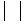 воспитании бережного отношения к своему здоровью, своей сенсорной системе, в том числе к нарушенному зрению.Особыми достижениями в духовно-нравственном развитии, воспитании слабовидящих обучающихся выступает развитие у них способности использовать сформированные представления (нравственные и социальные), способы деятельности, положительные личностные качества в реальной жизни.ПРОГРАММА ФОРМИРОВАНИЯ ЭКОЛОГИЧЕСКОЙ КУЛЬТУРЫ, ЗДОРОВОГО И БЕЗОПАСНОГО ОБРАЗА ЖИЗНИПроцесс формирования экологической культуры, здорового и безопасного образа жизни, являясь составной частью воспитательного процесса слабовидящих, опирается на общие (систематичность, непрерывность, междисциплинарность, преемственность урочной, внеурочной и внешкольной деятельности) и специальные (учет особых образовательных потребностей, учет состояния зрительных функций, опора на сохранные анализаторы, обогащение и расширение практического опыта с опорой на компенсаторные возможности обучающихся, необходимость соблюдать офтальмо-гигиенические рекомендации) принципы.Программа построена на основе общенациональных ценностей российского общества, таких, как гражданственность, здоровье, природа, экологическая культура, безопасность человека и государства. Программа направлена на развитие мотивации и готовностислабовидящих обучающихся повышать свою экологическую грамотность, действовать предусмотрительно, осознанно придерживаться здорового и экологически безопасного образа жизни, познавать и ценить природу как источник жизни и духовного развития, информации, красоты, здоровья, материального благополучия; на освоение слабовидящими обучающимися правил собственной безопасности жизнедеятельности (в том числе в предметно- пространственной среде школы).Программа формирования экологической культуры, здорового и безопасного образа жизни разработана с учѐтом факторов, оказывающих негативное влияние на состояние здоровья слабовидящих обучающихся:неблагоприятные экологические, социальные и экономические условия;факторы риска, имеющие место в образовательных организациях и приводящие к ухудшению здоровья обучающихся (факторы негативного влияния на нарушенное зрение, сохранные анализаторы и др.);факторы риска, отражающие трудности пространственной ориентировки при преодолении препятствий в условиях осуществления практической деятельности на суженной сенсорной основе;отсутствие сознательного отношения обучающихся к своему здоровью, в том числе к нарушенному зрению и другим анализаторам.Цель программы: формирование экологической культуры, здорового и безопасного образа жизни путем расширения и обогащения опыта экологически сообразного и безопасного поведения в социальной и природной среде.Задачами программы выступают:формирование элементарных экологических знаний, представлений;формирование представлений о факторах риска для здоровья человека;формирование представлений о факторах риска для нарушенного зрения (бесконтрольные физические нагрузки, нерегламентированная зрительная работа, несоблюдение светового режима и др.);развитие потребности в использовании средств оптической коррекции, приемов, облегчающих учебно-познавательную деятельность;развитие позитивного отношения к выполнению правил личной гигиены (в том числе гигиены глаз, выполнение режимных моментов, соблюдение принципов правильного питания);формирование элементарных представлений о здоровом образе жизни, и способах его поддерживания;формирование представлений о возможных чрезвычайных обстоятельствах и основных правилах поведения в экстремальных ситуациях;формирование способов безопасного поведения в различных видах деятельности (учебной, трудовой, спортивной и др.);воспитание бережного отношения к живой и неживой природе;воспитание потребности обращаться по любым вопросам, связанным с состоянием здоровья, к медицинским работникам, находящимся в образовательной организации.Наиболее эффективным путѐм формирования экологической культуры, здорового и безопасного образа жизни слабовидящих является направляемая и организуемая взрослыми практическая работа обучающихся с учетом их особых образовательных потребностей, способствующая: практическому освоению ими знаний основ здорового образа жизни; адаптации к предметно- пространственной среде образовательной организации; развитию потребности взаимодействия с природной средой; пониманию роли в жизнедеятельности человека режима дня, двигательной активности, правильного питания, выполнения правил личной гигиены (в том числе гигиены глаз).Работа МБОУ «Школы № 90» по реализации программы формирования экологической культуры, здорового и безопасного образа жизни реализуется в два этапа.Первый этап направлен на анализ состояния и планирование работы образовательной организации по данному направлению и включает:анализ имеющихся в образовательной организации условий, необходимых для реализации программы с учетом особых образовательных потребностей слабовидящих обучающихся;организацию здоровьесберегающей среды в образовательной организации с учетом особых образовательных потребностей слабовидящих обучающихся (создание безбарьерной предметно-пространственной и социальной среды, строгое соблюдение регламента зрительной работы, физических нагрузок и др.);выделение приоритетных направлений работы с учетом типологических и индивидуальных особенностей обучающихся.Второй этап направлен на реализацию работы по формированию экологической культуры, здорового и безопасного образа жизни.Работа с обучающимися включает:формирование представлений об экологически сообразном поведении человека в быту и природе;освоение      предметно-пространственной       среды образовательной организации;организацию и расширение практического опыта экологически сообразного и безопасного взаимодействия обучающихся с природной и социальной средой с использованием всех анализаторов;формирование и развитие специальных умений, необходимых в процессе взаимодействия обучающихся с природной и социальной средой (умения ориентироваться в знакомом и незнакомом пространстве, в замкнутом, свободном пространстве, умения самообслуживания и др.);закрепление полученных знаний и умений на курсах коррекционно- развивающей области, в процессе изучения учебных предметов, во внеурочной и внеклассной работе.Работа по формированию экологической культуры, здорового и безопасного образа жизни при сотрудничестве педагогических работников, родителей (законных представителей), реализуется за счет:просветительской работы по вопросам формирования у слабовидящих обучающихся основ экологической культуры, здорового и безопасного образа жизни;обеспечения педагогических работников, родителей (законных представителей)информационными ресурсами, в том числе необходимой учебно-методической литературой;привлечения педагогических работников, родителей (законных представителей) к участию в спортивно-оздоровительных, лечебных, природоохранных мероприятиях и др.Основные направления реализации программыСистема работы по формированию экологической культуры, здорового и безопасного образа жизни предполагает реализацию следующих направлений:создание экологически безопасной, здоровьесберегающей инфраструктуры, безбарьерной среды для слабовидящего обучающегося в образовательной организации;организация учебной, внеучебной и внешкольной деятельности с учетом реализации задач по формированию экологической культуры здорового и безопасного образа жизни;организация спортивно-оздоровительной работы с учетом особых образовательных потребностей слабовидящих и индивидуальных особенностей обучающихся;формирование экологически сообразного поведения в быту и природе; • организация лечебно-восстановительной и профилактической работы; организация работы с родителями (законными представителями) идругими организациями.Экологически	безопасная,	здоровьесберегающая	инфраструктура, безбарьерная среда для слабовидящего обучающегося в образовательной организации предполагает:соответствие здания и всех его помещений санитарным и гигиеническим нормам (в том числе нормам освещения для обучающихся с нарушенным зрением), нормам пожарной безопасности;организацию качественного горячего питания обучающихся, в том числе горячих завтраков;оснащѐнность кабинетов, физкультурного зала, спортплощадок необходимым игровым и спортивным оборудованием и инвентарѐм, адаптированным к особым образовательным потребностям слабовидящих обучающихся;наличие помещений для медицинского персонала;наличие оборудованных помещений для формирования у слабовидящих обучающихся специальных умений и навыков, повышающих их безопасность. Организация урочной, внеурочной и внешкольной деятельности включает:соблюдение гигиенических норм и требований к организации и объѐму урочной и внеурочной нагрузки, к организации занятий, предполагающих участие зрения;использование методов и методик обучения, адекватных возрастным возможностям, особым образовательным потребностям, индивидуальным возможностям слабовидящих обучающихся;освоение медицинскими и педагогическими работниками правил взаимодействия в системе координат «слабовидящий-нормально видящий»;необходимость строгого контроля со стороны педагогических и медицинскихработников состояния нарушенного зрения, психоэмоционального состояния обучающихся;строгое соблюдение всех требований к использованию технических и тифлотехнических средств обучения в работе с обучающимися, имеющими нарушения зрения, в том числе компьютеров и аудиовизуальных средств;осуществление индивидуального контроля соблюдения режима зрительной нагрузки в учебной деятельности, физических нагрузок на занятиях физической культурой, соблюденияслабовидящими      обучающимися       имеющихся противопоказаний.Организация спортивно-оздоровительной работы, проводимая под контролем медицинских работников, направлена на соблюдение:оптимального двигательного режима, повышение адаптационных возможностей, сохранение и укрепление здоровья обучающихся с учетом особых образовательных потребностей слабовидящих ииндивидуальных особенностей обучающихся и включает:физическое развитие слабовидящих обучающихся на уроках физкультуры, занятиях адаптивной физической культурой, ритмикой с учетом имеющихся у обучающихся противопоказаний;организацию динамических перемен, физкультминуток на уроках, способствующих поддержанию работоспособности, снятию мышечного напряжения (мышц рук, кистей, спины и шеи), обеспечивающих профилактику зрительного утомления, способствующих эмоциональной разгрузке и повышению двигательной активности, психоэмоционального тонуса.Организация лечебно-восстановительной и профилактической работы предусматривает:медицинскую реабилитацию, направленную на коррекцию и поддержание функций органа зрения, улучшение зрения или принятие мер по сохранению нарушенного зрения, предотвращение рецидивов заболеваний, ухудшающих зрение;контроль соблюдения офтальмо-гигиенических условий (в том числе учет противопоказаний) воспитания и обучения слабовидящих обучающихся;педагогические мероприятия, направленные на укрепление физического и психического здоровья обучающегося, поддержание его психоэмоционального тонуса;воспитание у обучающихся и их родителей (законных представителей) сознательного отношения к охране зрения;организацию психолого-медико-педагогического сопровождения обучающегося с нарушенным зрением в учебном процессе.Работа с родителями (законными представителями) включает:повышение педагогической компетентности родителей (законных представителей) по вопросам включения слабовидящего обучающегося в чувственно-практическое взаимодействие с окружающим социумом, природной средой;повышение педагогической компетентности родителей (законных представителей) по вопросам поддержания и укрепления здоровья обучающегося, в том числе охраны и развития нарушенного зрения, коррекции его физического развития.В качестве планируемых результатов освоения слабовидящими обучающимися программы экологической культуры, здорового и безопасного образа жизни выступают:сформированность элементарных экологических знаний, представлений;сформированность представлений о факторах риска для здоровья человека, для нарушенного зрения (бесконтрольные физические нагрузки, нерегламентированная зрительная работа, обострение хронических заболеваний);развитие позитивного отношения к использованию тифлотехнических средств и приемов, облегчающих учебно-познавательную деятельность;развитие позитивного отношения к выполнению правил личной гигиены (в том числе гигиены глаз), использованию средств оптической коррекции;сформированность элементарных представлений о здоровом образе жизни, и способах его поддерживания;сформированность представлений о возможных чрезвычайных обстоятельствах и основных правилах поведения в экстремальных ситуациях;сформированность способов безопасного поведения в различных видах деятельности (учебной, трудовой, спортивной и др.);воспитание бережного отношения к живой и неживой природе;воспитание потребности обращаться по любым вопросам, связанным с состоянием здоровья, к медицинским работникам, находящимся в образовательной организации.В качестве обобщенных результатов реализации программы могут выступать следующие показатели:динамика показателей здоровья обучающихся (общего показателя здоровья, состояния зрительной системы и др.);динамика травматизма, связанного как с несоответствием образовательной среды образовательной организации с точки зрения еѐ безопасности (случаи травматизма), так инизким уровнем развития у обучающихся умений и навыков безопасного поведения в социальной и природной среде;динамика показателей количества пропусков по болезни и др.ПРОГРАММА КОРРЕКЦИОННОЙ РАБОТЫЦель реализации программы коррекционной работы: создание условий для достижения обучающимися с нарушениями зрения планируемых результатов ФГОС ООО, а также для достижения обучающимися необходимого для жизни в обществе социального опыта и формирования принимаемой обществом системы ценностей с учётом их возрастных и индивидуальных особенностей.Задачами организации коррекционной работы является:-обеспечение адаптации слабовидящего обучающегося к школьному обучению;                            -улучшение   условий   для развития   слабовидящего   обучающегося;-содействие      развитию	индивидуальности	обучающегося; нравственного, эмоционального, волевого компонентов мировоззрения; познавательного интереса; потребности-формирование у слабовидящих обучающихся потребности в продуктивной, социально- одобряемой деятельности, положительной «Я - концепции», которая характеризуется: уверенностью в доброжелательном отношении к ним других людей, убеждённостью в успешном овладении ими тем или иным видом деятельности, чувством собственной значимости;-развитие личности обучающихся, коррекция нарушений развития и профилактика возникновения вторичных отклонений.Направления и содержание программы коррекционной работы осуществляются во внеурочное время в рамках психолого-педагогического сопровождения обучающихся и в рамках внеурочной деятельности (коррекционно-развивающая область). Объем и содержание определяются в зависимости от образовательных потребностей обучающихся.Программа коррекционной работы в рамках АООП ООО для слабовидящих обучающихся включает в себя взаимосвязанные направления, отражающие её основноесодержание.Направления программы коррекционной работы:диагностическое;коррекционно­развивающее;консультативное направление;информационно­просветительское.Диагностическое направление.Диагностическое направление обеспечивает своевременное выявление у слабовидящего обучающегося особых образовательных потребностей, мониторинг динамики развития обучающихся, позволяющие разработать рекомендации по оказанию психолого­медико­педагогической помощи в условиях образовательной организации.Диагностическая работа включает в себя:первичную познавательной, эмоционально-волевой, мотивационной, личностной сфер и др.;углубленную диагностику (по результатам анализа первичной диагностики);мониторинг достижения планируемых результатов.По результатам диагностической работы составляются «Индивидуальные карты развития», позволяющие прослеживать динамику развития, разрабатывать и корректировать индивидуальный образовательный маршрут обучающихся.Коррекционно – развивающее направление.Коррекционно­развивающее направление обеспечивает работу по оказанию своевременной специализированной помощи в освоении содержания образования и коррекции недостатков в физическом и (или) психическом развитии слабовидящих обучающихся.Коррекционная работа включает в себя:реализацию    комплексного    инди3в4идуально    ориентированного    социально- психолого- педагогического и медицинского сопровождения в условияхобразовательного процесса обучающихся с ограниченными возможностями здоровья с учётом особенностей психофизического развития;выбор оптимальных для развития ребёнка с ограниченными возможностями здоровья коррекционных программ/методик, методов и приёмов обучения в соответствии с его особыми образовательными потребностями;организацию и проведение индивидуальных и групповых коррекционно- развивающих занятий, необходимых для преодоления нарушений развития и трудностей обучения;коррекцию и развитие высших психических функций, эмоционально-волевой, познавательной и речевой сфер;развитие универсальных учебных действий в соответствии с требованиями основного общего  образования;развитие и укрепление личностных установок, формирование адекватных формутверждения самостоятельности, личностной автономии;формирование способов регуляции поведения и эмоциональных состояний;развитие форм и навыков личностного общения в группе сверстников, коммуникативной компетенции;развитие компетенций, необходимых для продолжения образования и профессионального самоопределения;формирование навыков получения и использования информации (на основе ИКТ), способствующих повышению социальных компетенций и адаптации в реальных жизненных условиях;социальную защиту ребёнка в случаях неблагоприятных условий жизни.Конкретный перечень индивидуально-ориентированных коррекционных мероприятий, обеспечивающих слабовидящим обучающимся удовлетворение особых образовательных потребностей, их интеграцию/инклюзию в образовательной организации и освоение ими АООП ООО, разрабатывается «Школы № 90» на основании рекомендаций ПМПК.Данный перечень может включать следующие формы работы:игры, направленные на коррекцию и развитие дефицитарных функций (сенсорных, моторных, психических) слабовидящего обучающегося;упражнения, направленные на развитие умений и навыков пространственной, социально- бытовой ориентировки, коммуникативной деятельности, осязания и мелкой моторики слабовидящего обучающегося;создание ситуаций, обеспечивающих возможность активного использования освоенных компенсаторных способов деятельности, умений и навыков, восстановленных и скорректированных зрительных функций в разных видах учебной деятельности;приемы работы, направленные на развитие навыков самостоятельной работы, развитие познавательной активности, познавательных интересов, формирование эмоционально-волевой сферы и положительных качеств личности.Консультативное направление.Консультативное направление включает работу, обеспечивающую возможностьсвоевременного решения вопросов, возникающих у педагогов, родителей (законныхпредставителей) в процессе освоения слабовидящими обучающимися АООП ООО. Консультативная работа включает в себя:выработку совместных обоснованных рекомендаций по основным направлениям работы с обучающимися с ограниченными возможностями здоровья, единых для всех участников образовательного процесса;консультирование специалистами35 педагогов по выбору индивидуально ориентированных методов и приёмов работы с обучающимися с ограниченнымивозможностями здоровья;консультативную помощь семье в вопросах выбора стратегии воспитания и приёмов коррекционного обучения ребёнка с ограниченными возможностями здоровья.Информационно – просветительское направление.Информационно­просветительское направление обеспечивает работу, направленную на обогащение знаний педагогов, родителей (законных представителей) по вопросам, связанным с особенностями организации образовательного процесса для данной категории детей по вопросам охраны, развития, использования нарушенного зрения в учебно-образовательном процессе.Информационно-просветительская работа предусматривает:информационную поддержку образовательной деятельности обучающихся с особыми образовательными потребностями, их родителей (законных представителей), педагогических работников;различные формы просветительской деятельности (лекции, беседы, информационные стенды, печатные материалы), направленные на разъяснение участникам образовательного процесса обучающимся (как имеющим, так и не имеющим недостатки в развитии), их родителям (законным представителям), педагогическим работникам вопросов, связанных с особенностями образовательного процесса и сопровождения обучающихся с ограниченными возможностями здоровья;проведение тематических выступлений для педагогов и родителей (законных представителей) по разъяснению индивидуально-типологических особенностей различных категорий детей с ограниченными возможностями здоровья.Основными механизмами реализации программы коррекционной работы являются:оптимально выстроенное взаимодействие специалистов образовательной организации,обеспечивающее системное сопровождение слабовидящих обучающихся специалистами различного профиля;социальное партнёрство, предполагающее профессиональное взаимодействие образовательной организации с внешними ресурсами (организациями различных ведомств, общественными организациями и другими институтами общества).Планируемые результаты реализации программы коррекционной работыОвладение эффективными компенсаторными способами учебно- познавательной ипредметно- практической деятельности.Овладение умением осуществлять учебно-познавательную деятельность с учетомимеющихся противопоказаний и ограничений.Повышение возможностей в пространственной и социально-бытовой ориентировке: совершенствование навыков ориентировки в микропространстве и формирование умений в ориентировке в макропространстве; умение использовать в ориентировочной деятельности все сохранные анализаторы, средства оптической коррекции и тифлотехнические средства; умение использовать ориентировочные освоенные умения и навыки в новых (нестандартных) ситуациях; умение адекватно оценивать свои зрительные возможности и учитывать их в учебно-познавательной деятельности и повседневной жизни; умение обращаться за помощью при внезапно возникших затруднениях; развитие навыков самообслуживания.Развитие межличностной системы координат «слабовидящий – нормально видящий»: развитие навыков сотрудничества с нормально видящими взрослыми и сверстниками в различных социальных ситуациях; овладение вербальными и невербальными средствами общения; повы3ш6ение стремления к расширению контактов со сверстниками; развитие умения использовать в процессе межличностнойкоммуникации все анализаторы; развитие умения четко излагать свои мысли; развитие сопереживания, эмоциональной отзывчивости; развитие самоконтроля и саморегуляции в процессе общения.Повышение дифференциации картины мира, в том числе: обогащение чувственного опыта познания и деятельности; расширение предметных (конкретных и обобщенных), пространственных, социальных представлений; расширение круга предметно-практических умений и навыков; готовность к построению целостной и дифференцированной картины происходящего; формирование умений пользоваться оптическими, тифлотехническими и техническими средствами в учебной деятельности и повседневной жизни; повышение познавательной и социальной активности; повышение самостоятельности в учебной деятельности и повседневной жизни.Повышение способности к дифференцировке и осмыслению социального окружения, принятие ценностей и социальных ролей: развитие интереса к представителям ближайшего окружения; расширение представлений о различных представителей широкого социума; развитие внимания к состоянию, настроению, самочувствию окружающих; развитие дифференциации собственных эмоциональных реакций и понимание эмоциональных проявлений окружающих; расширение представлений о принятых в обществе правилах, нормах, ценностях; обогащение и расширение социального опыта.Психолого-педагогические условия:коррекционная направленность учебно-воспитательного процесса с интеграциейобщего икоррекционного образования;учёт индивидуальных особенностей ребёнка;соблюдение комфортного психоэмоционального режима;соблюдение рекомендаций медицинских работников, психолога, тифлопедагога,логопеда;использование современных психолого-педагогических технологий, в том числеинформационных, компьютерных для оптимизации образовательного процесса,повышенияего эффективности, доступности.Специализированные условия:выдвижение комплекса специальных задач обучения, ориентированных на особые образовательные потребности обучающихся с ограниченными возможностями здоровья;введение в содержание обучения специальных разделов, направленных на решение задач развития ребёнка, отсутствующих в содержании образования нормально развивающегося сверстника;использование специальных методов, приёмов, средств обучения, специализированных образовательных и коррекционных программ, ориентированных наособые образовательные потребности детей;дифференцированное и индивидуализированное обучение с учётом спецификинарушения здоровья ребёнка;комплексное воздействие на обучающегося, осуществляемое на индивидуальных игрупповых коррекционных занятиях.Здоровьесберегающие условия:оздоровительный и охранительный режим;укрепление физического и психического здоровья;профилактика физических, умствен3н7ых и психологических перегрузокобучающихся;соблюдение санитарно-гигиенических правил и норм;участие всех детей с ограниченными возможностями здоровья, независимо от степени выраженности нарушений их развития, вместе с нормально развивающимисядетьми ввоспитательных, культурно-развлекательных, спортивно-оздоровительных и иныхдосуговых мероприятиях.Материально-технические условия:Материально-техническая база, позволяющая обеспечить реализацию программы коррекционной работы: оборудование кабинетов для проведения коррекционной работыИнформационные условия:информационная образовательная среда, на основе которой возможно осуществление дистанционной формы обучения детей, имеющих трудности в передвижении, с использованием современных информационно-коммуникационных технологий;свободный доступ школьников, их родителей (законных представителей), педагогов к сетевым источникам информации, к информационно-методическим фондам (методические пособия и рекомендации по всем направлениям и видам деятельности, наглядные пособия,мультимедийные, аудио- и видеоматериалы).пространственной и социально-бытовой ориентировке;совершенствование навыков ориентировки в микропространстве и формирование умений в ориентировке в макропространстве;расширение круга предметно-практических умений и навыков;использование в учебной деятельности и повседневной жизни всех анализаторов, средств оптической коррекции и тифлотехнических средств;использование освоенных ориентировочных умений и навыков в новых (нестандартных) ситуациях;умения адекватно оценивать свои зрительные возможности и учитывать их в учебно- познавательной деятельности и повседневной жизни;осуществление учебно-познавательной деятельности с учетом имеющихся противопоказаний и ограничений;овладение эффективными компенсаторными способами учебно- познавательной и предметно-практической деятельности;сформированность самостоятельности в учебной деятельности и повседневной жизни;повышение познавательной и социальной активности;развитие навыков сотрудничества со взрослыми и сверстниками, не имеющими ограничений по возможностям здоровья, в различных социальных ситуациях;овладение вербальными и невербальными средствами общения;расширение представлений о широком социуме;освоение педагогическими работниками, родителями (законными представителями) знаний о консультативной помощи по вопросам обучения и воспитания слабовидящих.•ОРГАНИЗАЦИОННЫЙ РАЗДЕЛ	38УЧЕБНЫЙ ПЛАНУчебный план соответствует действующему законодательству РФ в области образования, обеспечивает введение в действие и реализацию требований ФГОС ООО для слабовидящих обучающихся, АООП ООО для слабовидящих обучающихся и выполнение гигиенических требований к режиму образовательного процесса, установленных действующим СанПиНом.Учебный план является частью образовательной программы «Школы № 90». Образовательные программы разработаны в соответствии с учетом примерных основных образовательных программ основного общего образования, в соответствии с обновленным ФГОС основного общего образования. Учебный план «Школы № 90» на 2023/2024 учебный год обеспечивает выполнение гигиенических требований к режиму образовательного процесса, установленных санитарными правилами СП 2.4.3648- 20, и предусматривает нормативный срок - один год освоения образовательных программ основного общего образования для 5-х классов.1.4. Учебный план направлен на реализацию целей и задач основных образовательных программ: обеспечение выполнения требований ФГОС ООО; достижение выпускниками планируемых результатов: знаний, умений, навыков, компетенций и компетентностей, определяемых личностными, семейными, общественными, государственными потребностями и возможностями обучающегося среднего школьного возраста, индивидуальными особенностями его развития и состояния здоровья; становление и развитие личности обучающегося в ее самобытности, уникальности, неповторимости; создание образовательной среды, способствующей формированию саморазвивающейся и самореализующейся личности; создание образовательной среды, предоставляющей возможность получения качественного образования обучающимися с ОВЗ; качественное образование через индивидуализацию образовательного процесса; интеграцию детей с ОВЗ в общество, их социальную адаптацию; формирование личностных характеристик выпускника («портрет выпускника основной школы»).ОРГАНИЗАЦИЯ УЧЕБНОГО ПРОЦЕССА. РЕЖИМ РАБОТЫУстанавливается следующая продолжительность учебного года: 6 классы – не менее 34 учебных недель.учебный год начинается с 01.09.2023;	осенние каникулы – с 29.10.2023 по 06.11.2023 (9 дней);	зимние каникулы – с 31.12.2023 по 08.01.2024 (9 дней);	весенние каникулы – с 23.03.2024 по 31.03.2024 (9 дней).Календарный учебный график «Школы № 90» устанавливается на основе требований санитарных норм, рекомендаций Комитета по образованию, правил внутреннего трудового распорядка.Учебные занятия начинаются в 08.00 часов утра. Проведение «нулевых» уроков не допускается в соответствии с санитарно-эпидемиологическими нормами и правилами.Школа работает в режиме пятидневной недели. Образовательная недельная нагрузка равномерно распределяется в течение всей учебной недели, при этом объем максимальной допустимой нагрузки в течение дня следующий: для обучающихся 6-х классов - не более 6 уроков.Объем домашних заданий (по всем предметам) планируется таким образом, чтобы затраты времени на его выполнение не превышали (в астрономических часах): в 6-х классах – 2 ч.МБОУ «Школа № 90» использует:учебники из числа входящих в федеральный перечень учебников, рекомендуемых к использованию при реализации имеющих государственную аккредитацию образовательных программ начального общего, основного общего, среднего общего образования;учебные пособия, выпущенные организациями, входящими в перечень организаций, осуществляющих выпуск учебных пособий, которые допускаются к использованию при реализации имеющих государственную аккредитацию образовательных программ начального общего, основного общего, среднего общего образования (приказ Минобрнауки России от 09.06.2016 № 699).Норма обеспеченности образовательной деятельности учебными изданиями определяется исходя из расчета:не менее одного учебника в печатной форме, достаточного для освоения программы учебного предмета, на каждого обучающегося по каждому учебному предмету, входящему в обязательную часть учебного плана основных общеобразовательных программ;не менее одного учебника в печатной форме или учебного пособия, достаточного для освоения программы учебного предмета, на каждого обучающегося по каждому учебному предмету, входящему в часть, формируемую участниками образовательных отношений, учебного плана основныхобщеобразовательных программ.		ОСНОВНОЕ ОБЩЕЕ ОБРАЗОВАНИЕУЧЕБНЫЙ ПЛАН для организации обучения по основным образовательным программам основного общего образования обучающихся, нуждающихся в длительном лечении, в том числе для детей-инвалидов, на дому или в медицинских организациях  на 2023-2024 учебный год обновленный ФГОС ООО (5-7 класс  5-дневная учебная неделяВ 6 классе МБОУ «Школа № 90» реализуется основная образовательная программа основного общего образования. Учебный план в 6 классе обеспечивает реализацию программы в соответствии с обновленным ФГОС ООО.Предметная область «Русский язык и литература» представлена предметами «Русский язык» и«Литература».Предметная область «Родной язык и родная литература» представлена предметами «Родной язык» и«Родная литература», которые интегрированы в учебные предметы «Русский язык» и «Литература» в целях обеспечения достижения обучающимися планируемых результатов освоения русского языка как родного и литературы в соответствии с ФГОС основного общего образования.Предметная область «Математика и информатика» представлена предметом «Математика».Предметная область «Искусство» представлена двумя предметами «Музыка» и «Изобразительное искусство».Предметная область   «Общественно-научные   предметы»   представлена   предметом   «История»,«География». Предметная область «Естественно-научные предметы» в 6 классе представлена предметом «Биология».В качестве учебного предмета «Иностранный язык» изучается английский языкВ целях реализации основных общеобразовательных программ в соответствии с образовательной программой МБОУ «Школа № 90» осуществляется деление класса на группы при проведении учебных занятий по «Иностранному языку» при наполняемости 25 и более человек.План внеурочной деятельностиПлан внеурочной деятельности наравне с учебным планом является неотъемлемой частью ООП ООО, АООП ООО. Внеурочная деятельность является обязательной частью учебного плана, формируемой участниками образовательного процесса. Для организации внеурочной деятельности школа самостоятельно разрабатывает и утверждает рабочие программы курсов внеурочной деятельности.Программы внеурочной деятельности или их части могут реализовываться как в очной форме, так и с применением электронного обучения, дистанционных образовательных технологий.Программы внеурочной деятельности реализуются с учетом следующих особенностей:зарождения традиций в условиях открытия нового образовательного учреждения;запросов обучающихся и родителей (законных представителей) школы в реализации общеобразовательных программ основного общего образования;добровольное право обучающихся выбора из предложенного образовательной организацией направлений и форм внеурочной деятельности в соответствии с установленным образовательной организацией в плане внеурочной деятельности количеством часов; реализацией курсов внеурочной деятельности, которые проводятся без бального оценивания результатов освоения курса;фиксирование достижений обучающихся осуществляется в портфолио, что позволит проанализировать развитие индивидуальных творческих способностей ребенка, приведет к повышению самооценки ученика, максимальному раскрытию индивидуальных возможностей каждого ребенка, развитию мотивации дальнейшего творческого роста;использование возможностей учреждений дополнительного образования, культуры, спорта района и города.В соответствии с ФГОС ООО ОВЗ содержание коррекционно-развивающей работы для каждого обучающегося с ОВЗ определяется с учетом его особых образовательных потребностей на основе рекомендаций ПМПКРеализация программ внеурочной деятельности ориентирована на достижение воспитательных результатов одного уровня и на переход от одного уровня к другому:первый уровень результатов внеурочной деятельности включает приобретение обучающимся социальных знаний (об общественных нормах, устройстве общества, о социально одобряемых и неодобряемых формах поведения в обществе и т. п.), первичного понимания социальной реальности и повседневной жизни.второй уровень результатов внеурочной деятельности включает получение обучающимся опыта переживания и позитивного отношения к базовым ценностям общества (человек, семья, Отечество, природа, мир, знания, труд, культура), ценностного отношения к социальным реальностям в целом.третий уровень результатов внеурочной деятельности включает получение обучающимся опыта самостоятельного общественного действия в открытом социуме, за пределами дружественной среды образовательного учреждения, где не обязателен положительный настрой.Реализация плана в соответствии с требованиями ФГОС ООО (общие характеристики).Направления внеурочной деятельности:В соответствии с обновленным ФГОС ООО, ООП ООО, АООП ООО, Рабочей программой воспитания МБОУ «Школа № 90» для 5-9 классов в 2023-2024 учебном году реализуются 6 основных направлений внеурочной деятельности:дополнительное изучение учебных предметов;формирование функциональной грамотности;профориентационная работа;развитие личности и самореализация обучающихся;деятельность ученических сообществ, педагогическая поддержка обучающихся.Требования к организации внеурочной деятельности:Продолжительность занятий внеурочной деятельности в 5 – 9-х классах составляет 40 минут.Программы курсов внеурочной деятельности реализуются как в отдельно взятых классах, так и в объединенных группах детей на параллелях. С целью обеспечения различных образовательных потребностей и интересов обучающихся в рамках направления «Развитие личности и самореализация обучающихся» предусмотрены учебные курсы внеурочной деятельности в разновозрастных группах: 5 – 6 классы, 7 – 9 классы. Такой подход к реализации курсов основан на анализе ресурсного обеспечения образовательного учреждения, с учетом мнения родителей и обучающихся.Занятия внеурочной деятельностью обучающихся на дому проходят в соответствии с индивидуальным учебным маршрутом, согласованным с родителями (законными представителями).Время, отводимое на внеурочную деятельность, составляет не более 10 часов в неделю на одного обучающегося основной школы.Формы организации внеурочной деятельности:художественные, вокально-хоровые студии;познавательные игры, викторины, конкурсы;беседы;праздники;конкурсы рисунков, поделок, рассказов, сочинений;школьные спортивные секции;конференции;предметные недели, декады;олимпиады;экскурсии;соревнования, спортивные праздники;исследовательские проекты;общественно полезные практики.Финансовое обеспечение внеурочной деятельности.Организация курсов внеурочной деятельности осуществляется в пределах рабочего времени ставок педагогов основной школы, тифлопедагога, социального педагога, педагога-психолога, учителя- логопеда в соответствии с утвержденным штатным расписанием учреждения. Объем (часы) реализуемой рабочей программы внеурочной деятельности входит в учебную нагрузку педагогического работникаКадровое обеспечение внеурочной деятельности.Кадровое обеспечение образовательной программы строится на основе социального заказа системы педагогического образования и соответствует требованиям к подготовке нового поколения педагогов, способных к инновационной профессиональной деятельности, обладающих высоким уровнем методологической культуры и сформированной готовностью к непрерывному процессу образования. Педагоги МБОУ «Школа № 90» имеют базовое образование, соответствующее профилю преподаваемой дисциплины и систематически занимаются научно- методической деятельностью.Реализация плана внеурочной деятельности.Цели и задачи внеурочной деятельности соответствуют образовательной программе ФГОС ООО, направлены на достижение планируемых результатов ООП ООО, АООП ООО МБОУ «Школа № 90», ориентированы на становление личностных характеристик выпускника основной школы.Цели организации внеурочной деятельности:обеспечение достижения планируемых результатов основной образовательной программы основного общего образования;обеспечение соответствующей возрасту адаптации ребенка в школе;создание условий для становления и развития личности обучающихся.Задачи организации внеурочной деятельности:выявление интересов, склонностей, способностей, возможностей обучающихся к различным видам деятельности;воспитание гражданственности, патриотизма, уважения к правам, свободам и обязанностям человека;воспитание нравственных чувств и этического сознания;воспитание трудолюбия, творческого отношения к учению, труду, жизни;воспитание ценностного отношения к своему здоровью и здоровью окружающих, формирование здорового и безопасного образа жизни;создание условий для индивидуального развития ребенка в избранной сфере внеурочной деятельности;формирование системы знаний, умений, навыков в избранном направлении деятельности;создание условий для реализации приобретенных знаний, умений и навыков;развитие опыта общения, взаимодействия, сотрудничества;расширение рамок общения с социумом.Планируемые метапредметные и личностные рез5у0льтаты.Метапредметные результаты внеурочной деятельности отражают:умение самостоятельно определять цели своего обучения, ставить и формулировать для себя новые задачи в учебе и познавательной деятельности, развивать мотивы и интересы своей познавательной деятельности;умение самостоятельно планировать пути достижения целей, в том числе альтернативные, осознанно выбирать наиболее эффективные способы решения учебных и познавательных задач;умение соотносить свои действия с планируемыми результатами, осуществлять контроль своей деятельности в процессе достижения результата, определять способы действий в рамках предложенных условий и требований, корректировать свои действия в соответствии с изменяющейся ситуацией;умение оценивать правильность выполнения учебной задачи, собственные возможности ее решения;владение основами самоконтроля, самооценки, принятия решений и осуществления осознанного выбора в учебной и познавательной деятельности;умение определять понятия, создавать обобщения, устанавливать аналогии, классифицировать, самостоятельно выбирать основания и критерии для классификации, устанавливать причинно- следственные связи, строить логическое рассуждение, умозаключение (индуктивное, дедуктивное и по аналогии) и делать выводы;умение создавать, применять и преобразовывать знаки и символы, модели и схемы для решения учебных и познавательных задач;смысловое чтение;умение организовывать учебное сотрудничество и совместную деятельность с учителем и сверстниками; работать индивидуально и в группе: находить общее решение и разрешать конфликты на основе согласования позиций и учета интересов; формулировать, аргументировать и отстаивать свое мнение;умение осознанно использовать речевые средства в соответствии с задачей коммуникации для выражения своих чувств, мыслей и потребностей; планирования и регуляции своей деятельности;формирование и развитие компетентности в области использования информационно- коммуникационных технологий;развитие мотивации к овладению культурой активного пользования словарями и другими поисковыми системами;формирование и развитие экологического мышления, умение применять его в познавательной, коммуникативной, социальной практике и профессиональной ориентации.Личностные результаты внеурочной деятельности отражают:воспитание российской гражданской идентичности: патриотизма, уважения к Отечеству, прошлое и настоящее многонационального народа России; осознание своей этнической принадлежности, знание истории, языка, культуры своего народа, своего края, основ культурного наследия народов России и человечества; усвоение гуманистических, демократических и традиционных ценностеймногонационального российского общества; воспитание чувства ответственности и долга перед Родиной;формирование ответственного отношения к учению, готовности и способности обучающихся к саморазвитию и самообразованию на основе мотивации к обучению и познанию, осознанному выбору и построению дальнейшей индивидуальной траектории образования на базе ориентировки в мире профессий и профессиональных предпочтений с учетом устойчивых познавательных интересов, а также на основе формирования уважительного отношения к труду, развития опыта участия в социально значимом труде;формирование целостного мировоззрения, соответствующего современному уровню развития науки и общественной практики, учитывающего социальное, культурное, языковое, духовное многообразие современного мира;формирование осознанного, уважительного и доброжелательного отношения к другому человеку, его мнению, мировоззрению, культуре, языку, вере, гражданской позиции, к истории, культуре, религии, традициям, языкам, ценностям народов России и народов мира; готовности и способности вести диалог с другими людьми и достигать в нем взаимопонимания;освоение социальных норм, правил поведения, ролей и форм социальной жизни в группах и сообществах, включая взрослые и социальные сообщества; участие в школьном самоуправлении и общественной жизни в пределах возрастных компетенций с учетом региональных, этнокультурных, социальных и экономических особенностей;развитие морального сознания и компетентности в решении моральных проблем на основе личностного выбора, формирование нравственных чувств и нравственного поведения, осознанного и ответственного отношения к собственным поступкам;формирование коммуникативной компетентности в общении и сотрудничестве со сверстниками, детьми старшего и младшего возраста, взрослыми в процессе образовательной, общественно полезной, учебно-исследовательской, творческой и других видов деятельности;формирование ценности здорового и безопасного образа жизни; усвоение правил индивидуального и коллективного безопасного поведения в чрезвычайных ситуациях, угрожающих жизни и здоровью людей, правил поведения на транспорте и на дорогах;формирование основ экологической культуры, соответствующей современному уровню экологического мышления, развитие опыта экологически ориентированной рефлексивно- оценочной и практической деятельности в жизненных ситуациях;осознание значения семьи в жизни человека и общества, принятие ценности семейной жизни, уважительное и заботливое отношение к членам своей семьи;развитие эстетического сознания через освоение художественного наследия народов России и мира, творческой деятельности эстетического характера.Условия, обеспечивающие реализацию программ внеурочной деятельности.Организационное обеспечение реализации программы:Учет занятий внеурочной деятельности осуществляется в электронных журналах педагогическими работниками, ведущими занятия.Текущий контроль за посещением обучающимися занятий внеурочной деятельности класса осуществляется классным руководителем в соответствии с должностной инструкцией.Контроль за организацией внеурочной деятельности осуществляется заместителем руководителя по воспитательной работе в соответствии с должностной инструкцией.Формирование групп осуществляется на основании заявлений родителей (законных представителей), выбора обучающихся.Каждый обучающийся выбирает наиболее интересное для себя направление, которое отвечает их внутренним потребностям, помогает удовлетворить образовательные запросы, почувствовать себя успешным, реализовать и развить свои таланты, способности.МБОУ «Школа № 90» помимо курсов внеурочной деятельности реализует рабочие программы по внеурочной деятельности в формате циклов мероприятий, в соответствии с перспективным годовым календарным планом по отдельному графику. Реализация циклов мероприятий осуществляется педагогическими работниками (педагогом-организатором, педагогом-библиотекарем, социальным педагогом, классным руководителем и др.) в рамках должностных обязанностей по основной должности и(или) возложенных с согласия педагогического работника функциональных обязанностей.Материально-техническое обеспечение реализации программ.Для обеспечения реализации программ внеурочной деятельности имеются следующие условия:Оснащение актового зала и учебных кабинетов звуковой и мультимедийной аппаратурой;Оснащение читального зала библиотеки;Оснащение спортивного, тренажерного зала и зала хореографии инвентарем;Кабинеты для подгрупповой кружковой работы;Оборудование рабочих мест педагогов.СИСТЕМА УСЛОВИЙ РЕАЛИЗАЦИИ АООП ООО ДЛЯ СЛАБОВИДЯЩИХ ОБУЧАЮЩИХСЯСистема условий реализации АООП ООО в МБОУ «Школа № 90» в соответствии с требованиями Стандарта (далее – система условий) разрабатывается на основе соответствующих требований Стандарта и обеспечивает достижение планируемых результатов освоения АООП ООО.Требования к условиям реализации АООП ООО для слабовидящих обучающихся характеризуют кадровые, финансовые, материально-технические и иные условия реализации АООП ООО.Результатом реализации АООП ООО должно быть создание образовательной среды:обеспечивающей достижение целей основного общего образования, его высокое качество, доступность и открытость для слабовидящих обучающихся, их родителей (законных представителей) и всего общества, духовно-нравственное развитие и воспитание обучающихся;гарантирующей охрану и укрепление физического, психологического и социального здоровья слабовидящих обучающихся;преемственной по отношению к начальному общему образованию и учитывающей особенности организации основного общего образования, а также возрастным психофизическим особенностям развития слабовидящих обучающихся.Интегративным результатом реализации указанных требований должно быть создание комфортной по отношению к обучающимся и педагогическим работникам образовательной среды, обеспечивающей: высокое качество образования, его доступность, открытость и привлекательность для всех обучающихся, их родителей (законных представителей) и всего общества; духовно- нравственное развитие, воспитание слабовидящих; охрану и укрепление их физического, психического и социального здоровья; коррекцию нарушений развития и профилактику возникновения вторичных отклонений развития у слабовидящих.В целях обеспечения реализации АООП ООО для слабовидящих обучающихся в школе создаются условия, обеспечивающие возможность:достижения планируемых результатов освоения АООП ООО всеми слабовидящими обучающимися;выявления и развития способностей обучающихся через систему секций, студий и кружков, и через использование возможностей образовательных организаций дополнительного образования;расширения социального опыта и социальных контактов слабовидящих, в том числе с обучающимися, не имеющими ограничений по возможностям здоровья;учета особых образовательных потребностей, характерных для слабовидящих обучающихся;•эффективного использования времени, отведенного на реализацию части АООП ООО, формируемой участниками образовательного процесса, в соответствии с запросами слабовидящих обучающихся и их родителей (законных представителей), спецификой образовательной организации;использования в образовательном процессе современных образовательных технологий деятельностного типа, тифлотехнических средств обучения и средств обучения, соответствующих особым образовательным потребностям слабовидящих;обновления содержания АООП ООО, методик и технологий ее реализации всоответствии с динамикой развития системы образования, запросов слабовидящих обучающихся и ихродителей (законных представителей);эффективного управления образовательной организацией с использованием информационно-коммуникационных технологий, современных механизмовфинансирования;эффективной самостоятельной работы слабовидящих обучающихся при поддержке педагогических работников.Описание имеющихся условий: кадровых, финансовых,материально –техническихКадровые условия реализации адаптированной основной общеобразовательной программы основного общего образованияУровень квалификации педагогических работников МБОУ «Школа № 90», реализующих АООП ООО для слабовидящих, для каждой занимаемой должности соответствует квалификационным характеристикам по соответствующей должности.С целью обеспечения освоения детьми с нарушениями зрения АООП ООО, коррекции недостатков их физического и (или) психического развития в штатном расписании утверждены ставки педагогических (учителя-дефектологи (тифлопедагоги), учитель-логопед, педагог-психолог, социальные педагоги, инструктор по физической культуре (плаванию). Также учреждение укомплектовано работниками пищеблока и вспомогательным персоналом.МБОУ «Школа № 90» укомплектована кадрами, имеющими необходимую квалификацию для решения задач, определённых АООП ООО образовательного учреждения. Реализация АООП ООО для слабовидящих обучающихся сопровождается необходимыми специалистами, которые проводят работу в рамках программ по курсам коррекционно-развивающей области в соответствии с ФГОС ООО обучающихся с ОВЗ.Основой для разработки должностных инструкций, содержащих конкретный перечень должностных обязанностей работников, с учётом особенностей организации труда и управления, а также прав, ответственности и компетентности работников образовательного учреждения служат квалификационные характеристики, представленные в Едином квалификационном справочнике должностей руководителей, специалистов и служащих (раздел «Квалификационные характеристики должностей работников образования»).Основным условием формирования и наращивания необходимого и достаточного кадрового потенциала МБОУ «Школа № 90» является обеспечение в соответствии с новыми образовательными реалиями и задачами адекватности системы непрерывного педагогического образования происходящим изменениям в системе образования в целом.Образовательная организация имеет право включать в штатное расписание специалистов по информационно-технической поддержке образовательной деятельности, имеющих соответствующую квалификацию.Ожидаемый результат повышения квалификации — профессиональная готовность работников к реализации ФГОС ООО для детей с ОВЗ. Одним из условий готовности школы к реализации АООП ООО является создание системы методической работы, обеспечивающей сопровождение деятельности участников процесса на всех этапах реализации требований ФГОС ООО.Учителя-дефектологи (тифлопедагоги) имеют: высшее профессиональное образование в области коррекционной педагогики по специальности "Тифлопедагогика" или соответствующую курсовую подготовку.Финансово-экономические условия реализации примерной адаптированной основной общеобразовательной программы основного общего образованияФинансовое обеспечение государственных гарантий на получение обучающимися с ОВЗ общедоступного и бесплатного образования за счет средств соответствующих бюджетовбюджетной системы Российской Федерации в государственных, муниципальных и частных образовательных организациях осуществляется на основе нормативов, определяемых органами государственной власти субъектов Российской Федерации, обеспечивающих реализацию АООП ООО в соответствии со Стандартом.Финансовые условия реализации АООП ООО должны:обеспечивать возможность выполнения требований Стандарта к условиям реализации и структуре АООП ООО;обеспечивать реализацию обязательной части АООП ООО и части, формируемой участниками образовательной деятельности, учитывая вариативность особых образовательныхпотребностей и индивидуальных особенностей развития обучающихся;отражать структуру и объем расходов, необходимых для реализации АООП ООО, а также механизм их формирования.Финансирование реализации АООП ООО должно осуществляться в объеме определяемых органами государственной власти субъектов Российской Федерации нормативов обеспечения государственных гарантий реализации прав на получение общедоступного и бесплатногоОсновного общего образования. Указанные нормативы определяются в соответствии со Стандартом:специальными условиями получения образования (кадровыми, материально- техническими);расходами на оплату труда работников, реализующих АООП ООО;расходами на средства обучения и воспитания, коррекцию (компенсацию) нарушений развития, включающими расходные и дидактические материалы, оборудование, инвентарь, электронные ресурсы, оплату услуг связи, в том числе расходами, связанными с подключением к информационно-телекоммуникационной сети«Интернет»;расходами,	связанными	с	дополнительным	профессиональным образованием руководящих и педагогических работников по профилю ихдеятельности;иными расходами, связанными с реализацией и обеспечением реализации АООП ООО, в том числе с круглосуточным пребыванием обучающихся с ОВЗ в организации.Финансовое обеспечение должно соответствовать специфике кадровых и материально- технических условий, определенных для каждого варианта АООП ООО для разных групп обучающихся с ОВЗ.Определение нормативных затрат на оказание государственной услуги:Обучающемуся с ОВЗ предоставляется государственная услуга по реализации основной общеобразовательной программы начального общего образования, которая адаптируется под особые образовательные потребности обучающегося и при разработке которой необходимо учитывать следующее:обязательное включение в структуру АООП основного общего образования для обучающегося с ОВЗ программы коррекционной работы, что требует качественно особого кадрового состава специалистов, реализующих АООП;при необходимости предусматривается участие в образовательно - коррекционной работе тьютора, а также прочего персонала;создание специальных материально-технических условий для реализации АООП (специальные учебники, специальные учебные пособия, специальное оборудование, специальные технические средства, ассистивные устройства, специальные компьютерные программы и др.) в соответствии с ФГОС для слабовидящих обучающихся.При определении нормативных финансовых затрат на одного обучающегося с ОВЗ на оказание государственной услуги учитываются вышеперечисленные условия организации обучения слабовидящего ребенка.Финансирование рассчитывается с учетом рекомендаций ПМПК инвалида в соответствии с кадровыми и материально-техническими условиями реализации АООП ООО слабовидящих обучающихся, требованиями СанПиН.Материально-технические условия реализации примерной адаптированной основной общеобразовательной программы начального общего образованияВ соответствии с требованиями ФГОС ООО слабовидящих обучающихся для обеспечения всех предметных областей, включая коррекционно-развивающую область и внеурочнуюдеятельность, образовательная организация должна соответствовать строительным нормам и правилам, санитарным и гигиеническим нормам, нормам пожарной безопасности и быть оборудована:учебными помещениями (классы, специальные кабинеты), размещение, площадь, освещенность, расположение, размеры рабочих, игровых зон и зон для индивидуальных занятий, для активной деятельности, которые должны обеспечивать возможность успешной реализациислабовидящими обучающимися урочной и внеурочной деятельности;учебными помещениями для осуществления образовательного процесса (классами, специальными кабинетами):развития зрительного восприятия и/или сенсорного развития, пространственной ориентировки, социально-бытовой ориентировки, коррекции речевых нарушений, ритмики и/или физической культуры, психологической коррекции.актовым залом;спортивным залом, оснащённым игровым, спортивным оборудованием и инвентарём, соответствующим особым образовательным потребностям слабовидящих обучающихся;бассейном с душевыми и санузлом;помещениями для питания обучающихся, а также для хранения и приготовления пищи, обеспечивающими возможность организации качественного горячего питания;помещениями медицинского назначения;административными и иными помещениями, оснащёнными необходимым оборудованием для организации учебного процесса;гардеробом, санузлом, местом личной гигиены; участком (территорией).Информационно-образовательная	среда	МБОУ «Школа № 90», реализующего АООП ООО для слабовидящих обучающихся, включает в себя совокупность технологических средств (компьютеры, базы данных, коммуникационные каналы, программные продукты и др.), культурные и организационные формы информационного взаимодействия, компетентность участников образовательного процесса в решении учебно-познавательных и профессиональных задач с применением информационно-коммуникационных технологий (ИКТ), а также наличие служб поддержки применения ИКТ.Информационно-образовательная среда учреждения обеспечивает возможность осуществлять в электронной (цифровой) форме следующие виды деятельности:планирование образовательного процесса;размещение и сохранение материалов образовательного процесса, в том числе – работ обучающихся и педагогов, информационных ресурсов;фиксацию хода образовательного процесса и результатов освоения слабовидящими обучающимися АООП ООО;взаимодействие между участниками образовательного процесса, в том числе – дистанционное посредством сети Интернет;возможность использования данных, формируемых в ходе образовательного процесса для решения задач управления образовательной деятельностью;контролируемый доступ участников образовательного процесса к информационным образовательным ресурсам в сети Интернет (ограничение доступа к информации, несовместимой с задачами духовно- нравственного развития, воспитания обучающихся);взаимодействие образовательной организации с органами, осуществляющими управление в сфере образования и с другими образовательными организациями.Функционирование информационной образовательной среды обеспечивается средствами ИКТ и квалификацией работников ее использующих и поддерживающих. Функционирование информационной образовательной среды соответствует законодательству Российской Федерации.Образовательная организация вправе применять электронное обучение, дистанционные образовательные технологии при реализации образовательных программ в порядке, установленном федеральным органом исполнительной власти, осуществляющим функции по выработке государственной политики и нормативно-правовому регулированию в сфереобразования.Материально-технические условия реализации АООП ООО для слабовидящих обучающихся отвечают особым образовательным потребностям данной категории обучающихся и особым образовательным потребностям, характерным для конкретной группы слабовидящих, что обусловливает необходимость предъявления специфических требований к:организации процесса обучения; организации пространства;организации временного режима обучения;организации рабочего места обучающегося; техническим средствам обучения;учебникам, учебным принадлежностям, дидактическим материалам и средствам наглядности.Требования к организации процесса обученияТребования к организации работы по реализации АООП ООО: систематическое и целенаправленное развитие всех органов чувств;обеспечение доступности учебной информации для непосредственного зрительного восприятия слабовидящими обучающимися;введение специальных	(пропедевтических)	периодов в	этапном построении урока; введение в первом и втором классах дополнительной физкультминутки;введение в содержание физкультминуток упражнений, обеспечивающих снятие зрительного напряжения и профилактику зрительного утомления;соблюдение регламента зрительных нагрузок в соответствии с глубиной зрительных нарушений и клинических форм зрительных заболеваний (в соответствии с рекомендациями офтальмолога);увеличение времени на выполнения практических работ, в том числе итоговых: при выполнении итоговых работ время на их выполнение может быть увеличено в 2 раза по сравнению с регламентом, установленным для обучающихся, не имеющих ограничений по возможностям здоровья;обеспечение доступности учебной информации для непосредственного зрительного восприятия слабовидящими обучающимися;соблюдение режима физических нагрузок (с учетом противопоказаний); рациональное чередование зрительной нагрузки со слуховым восприятием учебногоматериала;учет темпа учебной работы слабовидящих обучающихся в зависимости от состояния зрительных функций и уровня развития обучающихся;реализация на общеобразовательных уроках и внеклассных мероприятиях коррекционных целей;учет в процессе организации учебной и внеучебной деятельности клинической картины зрительного заболевания обучающихся, состояния основных зрительных функций,индивидуального режима зрительных и физических нагрузок.Требования к организации пространстваОрганизация пространства должна обеспечивать:безопасность предметно-пространственной среды, что предполагает:безопасное предметное наполнение школьных помещений (свободные проходы к партам, входным дверям, отсутствие выступающих углов и т. п.);оборудование специальными приспособлениями школьных помещений в соответствии с особыми образовательными потребностями слабовидящих обучающихся (зрительные ориентиры, контрастно выделенные первые и последние ступеньки лестничных пролетов и т.п.);обеспечение свободного доступа естественного света в учебные и другие помещения, использование жалюзи, позволяющих регулировать световой поток;оперативное устранение факторов, негативно влияющих на состояние зрительных функций слабовидящих (недостаточность уровня освещенности рабочей поверхности, наличие бликов и др.);доступность образовательной среды, что предполагает:использование учебников, дидактического материала и средств наглядности, отвечающих особым образовательным потребностям слабовидящих обучающихся;использование оптических,  технических средств, в том числе и средств комфортного доступа к образованию;обеспечение доступности справочной и наглядной информации, размещенной в образовательной организации, для непосредственного и беспрепятственного восприятия слабовидящими обучающимися.Образовательный процесс для слабовидящих обучающихся строится на принципахздоровьесбережения. Строго соблюдается режим зрения и его охраны на уроках и во внеурочной деятельности.В образовательной организации обеспечивается статико-динамический режим, который способствует:поддержанию их психоэмоционального тонуса в кратковременный (занятие, урок, учебный день) и долговременный (учебная четверть, год) периоды;совершенствованию физического развития во всех его аспектах;профилактике мышечного утомления на занятиях статического плана и через это поддержанию зрительной работоспособности ребенка.Требования к организации рабочего местаРабочее место должно быть снабжено дополнительным индивидуальным источником света (в соответствии с рекомендациями врача- офтальмолога). Школьная парта может быть стационарно зафиксирована, быть снабжена ограничительными бортиками, обеспечивающими предметную стабильность рабочей зоны (по рекомендации учителя дефектолога-тифлопедагога). Номер парты должен соответствовать росту ученика. Определение местоположения парты в классе для слабовидящего осуществляется в соответствии с рекомендациями врача-офтальмолога.Требования к техническим средствам комфортного доступа слабовидящего обучающегося к образованиюВ целях комфортного доступа слабовидящего обучающегося к образованию в учреждении используются: персональные компьютеры для изучения раздела «Информатика» в рамкахпредмета «Математика», адаптированные (с учетом особых образовательных потребностей слабовидящих обучающихся) официальные сайты образовательной организации. При использовании проекционного экрана обеспечивается равномерное его освещение и отсутствие световых пятен повышенной яркости.Режим зрительной нагрузки при работе с техническими средствами комфортного доступа и техническими средствам обучения регламентируется:нормами, предъявляемыми к непрерывной зрительной нагрузке слабовидящих: первый, второй классы - от 7до10 минут; третий, четвертый – от 10 до15 минут;индивидуальными рекомендациями врача-офтальмолога.При работе слабовидящих обучающихся с компьютером должны соблюдаться условия, определенные действующим СанПиНом и специальные условия, разработанные дляслабовидящих.Требования к организации пространства Организация пространства обеспечивает:Безопасность предметно-пространственной среды, что предполагает:безопасное предметное наполнение школьных помещений (свободные проходы к партам, входным дверям, отсутствие выступающих углов и т. п.);оборудование специальными приспособлениями школьных помещений в соответствии с особыми образовательными потребностями слабовидящих обучающихся (зрительные ориентиры, контрастно выделенные первые и последние ступеньки лестничных пролетов и т.п.);обеспечение свободного доступа естественного света в учебные и другие помещения, использование жалюзи, позволяющих регулировать световой поток;обеспечение в классах, где выполняются трудовые операции с использованием мелких орудий труда, работы с мелкими деталями, равномерного, рассеивающегося по всей поверхности рабочей зоны освещения;оперативное устранение факторов, негативно влияющих на состояние зрительных функций слабовидящих (недостаточность уровня освещенности рабочей поверхности, наличие бликов и др.).Определенного уровня освещенности школьных помещений:требование к уровню освещенности школьных помещений (учебных помещений, классов, кабинетов, спортивного зала, мастерских.) при реализации АООП ООО в МБОУ «Школа № 90» соответствует нормам освещения, предусмотренным для слабовидящих обучающихся;требование к уровню освещенности школьных помещений при реализации АООП ООО в отдельном классе, в отдельных классах соответствуют нормам к уровню освещенности, утвержденным действующим СанПиНом для обучающихся, не имеющих ограничений по возможностям здоровья.Доступность образовательной среды, что предполагает:использование учебников, дидактического материала и средств наглядности, отвечающих особым образовательным потребностям слабовидящих обучающихся;использование оптических, технических средств, в том числе и средств комфортного доступа к образованию;	наличие в классе места для хранения индивидуальных учебников, дидактических материалов;обеспечение доступности справочной и наглядной информации, размещенной в образовательной организации, для непосредственного и беспрепятственного восприятия слабовидящими обучающимися.Информационные условияОсобенности организации учебного процесса в классах АООП ООО размещаются на сайте школы; рассматриваются в ежегодном публичном отчете; являются обязательными вопросами на проводимых в течение года общешкольных родительских собраний для будущих пятиклассников, а также на общешкольных и классных родительских собраниях.Информационные условия обеспечивают создание информационной образовательной среды и развитие на её основе форм обучения с использованием информационно – коммуникационных технологий, обеспечение доступа детей с ограниченными возможностями здоровья, их родителей (законных представителей) и педагогов к сетевым источникам информации, к информационно – методическим фондам.НаименованиеСтраницы1. Целевой разделПояснительная записка4Цели и задачи реализации АООП ООО для слабовидящих обучающихся5-6Общая характеристика АООП ООО для слабовидящих7обучающихсяПсихолого-педагогическая характеристикаслабовидящих обучающихся8-10Описание особых образовательных потребностей10-12слабовидящих обучающихся1.2. Планируемые результаты освоения слабовидящими обучающимися АООП ООО12-181.3. Система оценки достижения планируемых результатов освоения слабовидящими обучающимися АООП ООО18-202. Содержательный разделПрограмма формирования универсальных учебных действий у слабовидящих обучающихсяПрограммы отдельных учебных предметов,Программа духовно-нравственного развития, воспитания Программа формирования экологической культуры,Программа коррекционной работы21-232. Содержательный разделПрограмма формирования универсальных учебных действий у слабовидящих обучающихсяПрограммы отдельных учебных предметов,Программа духовно-нравственного развития, воспитания Программа формирования экологической культуры,Программа коррекционной работы242. Содержательный разделПрограмма формирования универсальных учебных действий у слабовидящих обучающихсяПрограммы отдельных учебных предметов,Программа духовно-нравственного развития, воспитания Программа формирования экологической культуры,Программа коррекционной работы25-272. Содержательный разделПрограмма формирования универсальных учебных действий у слабовидящих обучающихсяПрограммы отдельных учебных предметов,Программа духовно-нравственного развития, воспитания Программа формирования экологической культуры,Программа коррекционной работы27-312. Содержательный разделПрограмма формирования универсальных учебных действий у слабовидящих обучающихсяПрограммы отдельных учебных предметов,Программа духовно-нравственного развития, воспитания Программа формирования экологической культуры,Программа коррекционной работы31-363. Организационный разделУчебный	план	основного	общего	образования(ПРИЛОЖЕНИЕ 1)Учебный	план	основного	общего	образования(ПРИЛОЖЕНИЕ 1)37-45План внеурочной деятельности (ПРИЛОЖЕНИЕ 2)План внеурочной деятельности (ПРИЛОЖЕНИЕ 2)46-57Календарный учебный графикКалендарный учебный график58-603.3. Система	условий	реализации ООО для слабовидящих обучающихсяАООПОписание кадровых условий реализации АООП ООООписание кадровых условий реализации АООП ООО61Материально-технические условия	реализации АООП ОООМатериально-технические условия	реализации АООП ООО62Финансовое	обеспечение	реализации	АООПФинансовое	обеспечение	реализации	АООП62-63ООООООИнформационно-методические	условия	реализации АООП ОООИнформационно-методические	условия	реализации АООП ООО63-70Определяющим условиемэффективногообученияслабовидящихобучающихся является:Планируемыми результатами освоения программы коррекционной работы выступают:Планируемыми результатами освоения программы коррекционной работы выступают:Планируемыми результатами освоения программы коррекционной работы выступают:Планируемыми результатами освоения программы коррекционной работы выступают:Планируемыми результатами освоения программы коррекционной работы выступают:Планируемыми результатами освоения программы коррекционной работы выступают:•освоениеобразовательнойсреды,повышение возможностейвПредметная областьУчебный предметКоличество часов в неделюКоличество часов в неделюКоличество часов в неделюКоличество часов в неделюКоличество часов в неделюКоличество часов в неделюКоличество часов в неделюКоличество часов в неделюКоличество часов в неделюПредметная областьУчебный предмет5 класс5 класс5 класс6 класс6 класс6 класс7 класс7 класс7 классПредметная областьУчебный предметчасы УПочнозаочночасы УПочнозаочночасы УПочнозаочноОбязательная частьОбязательная частьОбязательная частьОбязательная частьОбязательная частьОбязательная частьОбязательная частьОбязательная частьОбязательная частьОбязательная частьОбязательная частьОбязательная частьРусский язык и литератураРусский язык541642431Русский язык и литератураЛитература32132122Иностранные языкиИностранный язык321321321Математика и информатикаМатематика541541Математика и информатикаАлгебра321Математика и информатикаГеометрия211Математика и информатикаВероятность и статистика11Математика и информатикаИнформатика11Общественно-научные предметыИстория211211211Общественно-научные предметыОбществознание1111Общественно-научные предметыГеография1111211Естественно-научные предметыФизика22Естественно-научные предметыХимияЕстественно-научные предметыБиология111111ИскусствоИзобразительное искусство111111ИскусствоМузыка111111ТехнологияТехнология222222Физическая культура и основы безопасности жизнедеятельностиФизическая культура222222Физическая культура и основы безопасности жизнедеятельностиОсновы безопасности жизнедеятельностиОсновы духовно-нравственной культуры народов РоссииОсновы духовно-нравственной культуры народов России1111ИтогоИтого272930Часть, формируемая участниками образовательных отношенийЧасть, формируемая участниками образовательных отношенийЧасть, формируемая участниками образовательных отношенийЧасть, формируемая участниками образовательных отношенийЧасть, формируемая участниками образовательных отношенийЧасть, формируемая участниками образовательных отношенийЧасть, формируемая участниками образовательных отношенийЧасть, формируемая участниками образовательных отношенийЧасть, формируемая участниками образовательных отношенийЧасть, формируемая участниками образовательных отношенийЧасть, формируемая участниками образовательных отношенийЧасть, формируемая участниками образовательных отношенийНаименование учебного курсаНаименование учебного курсаБиологияБиология1111Основы безопасности жизнедеятельностиОсновы безопасности жизнедеятельности111111ИтогоИтого291514301515321616ИТОГО недельная нагрузкаИТОГО недельная нагрузка292930303232Количество учебных недельКоличество учебных недель343434343434343434Всего часов в годВсего часов в год986986986102010201020108810881088